К постановлению Главыгородского округа Заречный от __20.04.2018__№ __52-ПГ___ПРОЕКТ АКТУАЛИЗИРОВАННОЙ СХЕМЫ ТЕПЛОСНАБЖЕНИЯ ГОРОДСКОГО ОКРУГА ЗАРЕЧНЫЙ НА ПЕРИОД С 2013 ПО 2028 ГОД (НА 01.04.2018), УТВЕРЖДЕННОЙ ПОСТАНОВЛЕНИЕМ АДМИНИСТРАЦИИ ГОРОДСКОГО ОКРУГА ЗАРЕЧНЫЙОТ 28.04.2016 № 562-П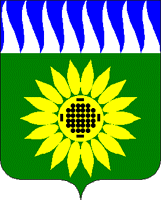 Схема теплоснабжения ГОРОДСКОГО ОКРУГАЗАРЕЧНЫЙ на период с 2013 по 2028 год(актуализирована на 01.04.2018 г.)Том 1Схема теплоснабженияг. Заречный2013 годГосударственное бюджетное учреждение Свердловской области «Институт энергосбережения»СХЕМА ТЕПЛОСНАБЖЕНИЯГОРОДСКОГО ОКРУГА ЗАРЕЧНЫЙТом 1. Схема теплоснабженияЗаречный 2018АннотацияСхема теплоснабжения г. Заречный – Том 1, 47 с., 27 табл., 2 рис.СХЕМА ТЕПЛОСНАБЖЕНИЯ, СИСТЕМА ТЕПЛОСНАБЖЕНИЯ, КОТЕЛЬНАЯ, ТЕПЛОВАЯ СЕТЬ, ТЕПЛОВОЙ ПУНКТ, МОДЕРНИЗАЦИЯ Объектом исследования является система теплоснабжения городского округа Заречный.Схема теплоснабжения разработана в соответствии с требованиями Федерального Закона от 27 июля 2010 года N 190-ФЗ «О теплоснабжении», постановления Правительства Российской федерации от 22 февраля 2012 г. N 154 «О требованиях к схемам теплоснабжения, порядку их разработки и утверждения.Основными принципами организации отношений в сфере теплоснабжения являются:1. обеспечение баланса экономических интересов потребителей и субъектов теплоснабжения за счет определения наиболее экономически и технически эффективного способа обеспечения потребителей теплоэнергоресурсами;2. обеспечение наиболее экономически эффективными способами качественного и надежного снабжения теплоэнергоресурсами потребителей, надлежащим образом исполняющих свои обязанности перед субъектами теплоснабжения;3. установление ответственности субъектов теплоснабжения за надежное и качественное теплоснабжение потребителей;4. обеспечение недискриминационных стабильных условий для осуществления предпринимательской деятельности в сфере теплоснабжения;5. обеспечение безопасности системы теплоснабжения.Схема теплоснабжения содержит описание существующего положения в сфере теплоснабжения городского округа Заречный и включает в себя мероприятия по развитию системы теплоснабжения, предпроектные материалы по обоснованию ее эффективного и безопасного функционирования.Схема теплоснабжения разработана с учетом документов территориального планирования городского округа Заречный, программ развития сетей инженерно-технического обеспечения, программой социально-экономического развития, а также с Генеральным планом городского округа Заречный. Схема теплоснабжения содержит: Том 1 «Схема теплоснабжения», Том 2 «Обосновывающие материалы», 1 Приложение.В схеме теплоснабжения рассмотрен вариант реконструкции системы централизованного теплоснабжения г. Заречный. В основе реконструкции лежит реконструкция городской котельной (ГК) обеспечивающая следующий режим работы:ТУЖ-2 работает по температурному графику 130/70 с расходом сетевой воды 2200-2500 т/час. На ГК приходит сетевая вода с расходом 1600 – 1800 т/час , где происходит подмес ~ 800 т/час из обратного трубопровода и повышение давление. При этом для потребителей г. Заречный температурный график будет 119/80.На городской котельной провести реконструкцию котлов и системы подогрева сырой и обессоленной воды, а также регенеративного подогрева. Цель – изменить схему так, чтобы подогрев сырой и химически обессоленной воды в обычном режиме осуществлялся сетевой водой от БАЭС, что позволит в основных режимах отопления (при работающих блоках) не включать водогрейные котлы, а также в летний период это даст существенную экономию за счет более дешевого энергоресурса.В сельской территории существенной модернизации системы теплоснабжения не предусмотрено.В соответствии с Распоряжением Правительства Свердловской области от 14.06.2012 г. №1176-РП «О переводе малоэтажного жилищного фонда в Свердловской области, подключенного к системам централизованного отопления, на индивидуальное газовое отопление на период 2015 – 2020 годов», часть малоэтажного жилого сектора предложено перевести на индивидуальное поквартирное газовое отопление.Основные понятия, используемые в настоящей схеме1. система теплоснабжения - совокупность источников тепловой энергии и теплопотребляющих установок, технологически соединенных тепловыми сетями;2. тепловая энергия - энергетический ресурс, при потреблении которого изменяются термодинамические параметры теплоносителей (температура, давление);3. теплоснабжение - обеспечение потребителей  тепловой энергией, теплоносителем, в том числе поддержание мощности;4. тепловая мощность (далее - мощность) - количество тепловой энергии, которое может быть произведено и (или) передано по тепловым сетям за единицу времени;5. потребитель тепловой энергии (далее - потребитель) - лицо, приобретающее тепловую энергию (мощность), теплоноситель для использования на принадлежащих ему на праве собственности или ином законном основании теплопотребляющих установках либо для оказания коммунальных услуг в части горячего водоснабжения и отопления;6. теплопотребляющая установка - устройство, предназначенное для использования тепловой энергии, теплоносителя для нужд потребителя тепловой энергии;7. теплоснабжающая организация - организация, осуществляющая продажу потребителям и (или) теплоснабжающим организациям произведенных или приобретенных тепловой энергии (мощности), теплоносителя и владеющая на праве собственности или ином законном основании источниками тепловой энергии и (или) тепловыми сетями в системе теплоснабжения, посредством которой осуществляется теплоснабжение потребителей тепловой энергии (данное положение применяется к регулированию сходных отношений с участием индивидуальных предпринимателей);8. передача тепловой энергии, теплоносителя - совокупность организационно и технологически связанных действий, обеспечивающих поддержание тепловых сетей в состоянии, соответствующем установленным техническими регламентами требованиям, прием, преобразование и доставку тепловой энергии, теплоносителя;9. теплосетевая организация - организация, оказывающая услуги по передаче тепловой энергии (данное положение применяется к регулированию сходных отношений с участием индивидуальных предпринимателей);10. единая теплоснабжающая организация в системе теплоснабжения (далее - единая теплоснабжающая организация) - теплоснабжающая организация, которая определяется в схеме теплоснабжения органом местного самоуправления на основании критериев и в порядке, которые установлены правилами организации теплоснабжения, утвержденными Правительством Российской Федерации;11. качество теплоснабжения - совокупность установленных нормативными правовыми актами Российской Федерации и (или) договором теплоснабжения характеристик теплоснабжения, в том числе термодинамических параметров теплоносителя;12. источник тепловой энергии - устройство, предназначенное для производства тепловой энергии;13. тепловая нагрузка - количество тепловой энергии, которое может быть принято потребителем тепловой энергии за единицу времени;14. коммерческий учет тепловой энергии, теплоносителя (далее также - коммерческий учет) - установление количества и качества тепловой энергии, теплоносителя, производимых, передаваемых или потребляемых за определенный период, с помощью приборов учета тепловой энергии, теплоносителя (далее - приборы учета) или расчетным путем в целях использования сторонами при расчетах в соответствии с договорами;15. топливно-энергетический баланс – документ, содержащий взаимосвязанные показатели количественного соответствия поставок энергетических ресурсов на территории субъекта Российской Федерации или муниципального образования и их потребления, устанавливающий распределение энергетических ресурсов между системами теплоснабжения, потребителями, группами потребителей и позволяющий определить эффективность использования энергетических ресурсов.СОДЕРЖАНИЕРаздел 1. Показатели перспективного спроса на тепловую энергию (мощность) 
и теплоноситель в установленных границах территории ГО Заречный……………………….71.1 Описание существующего положения системы централизованного теплоснабжения ГО Заречный.	71.2 Максимально-часовые тепловые нагрузки источников в сетевой воде, приведенные к расчетной для отопления температуре наружного воздуха с учетом потерь в тепловых сетях и сетях ГВС	151.3 Суммарный прирост тепловых нагрузок в сетевой воде в период 2017-2019 гг. в зонах  действия источников тепла	161.4 Распределение выработки тепла  в сетевой воде для г. Заречный в период 2019-2029 гг.	24Раздел 3. Перспективные балансы теплоносителя.	27Раздел 4. Предложения по строительству, реконструкции и техническому  перевооружению источников теплоснабжения ГО Заречный по вариантам реконструкции.	284.1 Реконструкция  существующих котельных и тепловых пунктов	284.2 Предложения по переводу на  индивидуальное отопление и ГВС потребителей частного жилого фонда.	29Раздел 5. Предложения по строительству и реконструкции тепловых сетей по вариантам реконструкции	29Раздел 6. Перспективные топливные балансы.	33Раздел 7. Инвестиции в строительство, реконструкцию и техническое перевооружение.	35Раздел 8. Решение об определении единой теплоснабжающей организации	42Раздел 9.  Решения о распределении тепловой нагрузки между источниками тепловой энергии	44Раздел 10. Решения по бесхозяйным тепловым сетям	45Раздел 1. Показатели перспективного спроса на тепловую энергию (мощность) 
и теплоноситель в установленных границах территории ГО ЗаречныйГородской округ Заречный — муниципальное образование в Свердловской области России, относится к Южному управленческому округу. Административный центр — город Заречный.Городской округ Заречный объединяет 6 населенных пунктов: город Заречный (27 420 чел.) включая район Муранитный, село Мезенское (1457 чел.), деревни Гагарка (391 чел.), Боярка (222 чел.), Курманка (875 чел.) и поселок Мезенский. Находится на Среднем Урале, в южной части Свердловской обл. и занимает площадь 29,93 тыс. гектаров. Старейшим населённым пунктом округа является с. Мезенское, основанное в 1612 г. Население: 30,41 тыс. чел.1.1 Описание существующего положения системы централизованного теплоснабжения ГО Заречный.На территории г. Заречный процесс теплоснабжения и горячего водоснабжения обеспечивается тремя организациями, две из которых являются производителями тепловой энергии и ГВС: Филиал концерна «Росэнергоатом» «Белоярская атомная электростанция», работает в режиме комбинированной выработки электрической и тепловой энергии, а также ГВС (тепло отборов турбин энергоблока №3, пар котельной промплощадки), все эксплуатируемое оборудование находится в Федеральной собственности. Обеспечивает (по году) нагрузки потребителей города: в тепловой энергии ~ 80 % , в горячей воде на нужды ГВС ~ 70 %.Муниципальное унитарного предприятие ГО Заречный «Теплоцентраль». В ведении этой организации находится Городская котельная (паровые и водогрейные котлы). Эксплуатируемое имущество находится в муниципальной собственности. Обеспечивает нагрузки потребителей города: в тепловой энергии ~20 %, в горячей воде на нужды ГВС ~ 30 %.Теплосетевая организация – ООО «Теплопередача» обеспечивает передачу тепловой энергии до конечного потребителя по тепловым сетям города.Процессы выработки тепловой энергии БАЭС и городской котельной технологически  не связаны. Белоярская АЭС и городская котельная (ГК), постоянно работают в параллель на общую тепловую сеть (территориальное разделение отсутствует). Теплоисточники БАЭС могут обеспечить ~ 100 % нагрузок потребителей города. ГК при неработающем блоке № 3 БАЭС (планово останавливается на перегрузки два раза в год общей продолжительностью ~ 2,5 месяца) может обеспечить не более 15 % нагрузок потребителей города.Каждый из теплоисточников оборудован узлом подпитки тепловых сетей:- городская котельная – с подготовкой подпиточной воды до 80 т/ч, с тремя баками - аккумуляторами;- Белоярская АЭС – с подготовкой подпиточной воды до 160 т/ч.Режимы работы системы централизованного теплоснабжения.Режим работы системы централизованного теплоснабжения г. Заречный построен по централизованному принципу и работает по температурному графику 119/80. Системы отопления жилых домов и объектов соцкультбыта подключены к тепловым сетям в узлах ввода по зависимой схеме и в основном рассчитаны на температурный график 95/70.Регулирование режимов теплопотребления осуществляется путем установки дроссельных устройств (дроссельные шайбы и сопла элеваторов) в узлах ввода теплопотребителей отдельно по каждому виду нагрузки, а также установкой регуляторов температуры ГВС, либо автоматизированными погодозависимыми узлами. Системы отопления промышленных предприятий подключены по зависимой схеме как через элеваторы, так и по безэлеваторной схеме. Горячее водоснабжение осуществляется по открытой схеме.Основными параметрами, определяющими режим работы местных систем теплопотребления, являются располагаемый напор на вводе и гидравлическое сопротивление местной системы теплопотребления. Значения заданных расчетных располагаемых напоров у потребителей обеспечиваются поддержанием заданного расчетного располагаемого напора на выводах с ТФУ и обеспечением не превышения фактических гидравлических сопротивлений трубопроводов тепловых сетей их расчетным значениям путем повсеместной установки дроссельных устройств, а также настройкой погодозависимых узлов.При проведении капитальных ремонтов в жилых домах заменяются схемы ввода с элеваторного на схемы с автоматическими регуляторами и подкачивающими насосами. Эти дома (по состоянию на конец 2016 г. их количество достигло ~142) нуждаются в регулировке с обязательной установкой дроссельных устройств на вводе.Гидравлический режим работы тепловых сетей города Заречный поддерживается работой сетевых насосов ТУЖ-1, ТУЖ-2 и городской котельной. Ввиду отсутствия наладки тепловых сетей в полном объеме фактический расход сетевой воды превышает расчетный на 70 % и составляет 3200 т/ч.Основной точкой контроля давлений в тепловых сетях города является городская котельная, она же группой своих сетевых насосов поддерживает гидравлический режим в тепловых сетях города в соответствии с режимными указаниями, выдаваемыми ежемесячно Белоярской АЭС. С учетом того, что на Белоярской АЭС сетевые насосы работают в базовом режиме (насосы загружены по расходу на 100 %, возможность увеличения расхода отсутствует) гидравлический режим в тепловых сетях города поддерживается работой группы из шести сетевых насосов на городской котельной.В отопительный период гидравлический режим поддерживается работой ТУЖ-2 с расходом 2100 т/ч (через УТ 2-6), ТУЖ-1 с расходом 330 т/ч, остальной расход берет на себя городская котельная. При этом расход сетевой воды от городской котельной должен соответствовать расчетному, равному 400 т/ч при работе одного водогрейного котла и двух сетевых насосов в течение отопительного периода.Фактически из-за разрегулированности тепловых сетей города на городской котельной дополнительно в работу вынужденно включаются два сетевых насоса с дополнительным расходом 700 т/ч, при этом общий расход сетевой воды составляет 1100 т/ч (в течение всего отопительного периода).При выводе в текущий ремонт (осенний и весенний) дополнительный расход с городской котельной из-за разгрузки сетевых насосов ТУЖ-2 возрастает до 1500 – 1700 т/ч.Таким образом городская котельная вынужденно несет дополнительные затраты, связанные с перекачкой дополнительного расхода сетевой воды, равного 700 т/ч, в течение всего отопительного периода (оплата потребленной электрической энергии), затраты на обслуживание и ремонт дополнительно включенных сетевых насосов. Следует отметить, что в тарифе на тепло у городской котельной затраты на электрическую энергию, связанную с перекачкой дополнительного (фактически - сверхнормативного) расхода сетевой воды не заложены.Тепловые сетиТепловые сети г. Заречный предназначены для обеспечения тепловой энергией и горячей водой жилые, производственные здания и объекты социально-культурного назначения.Протяженность тепловых сетей г. Заречный составляет 53 508,8 м в двухтрубном исчислении, соответственно 107 017,6 м в однотрубном исчислении (с учетом бесхозяйных сетей);Тепловая энергия и горячая вода поступает к потребителям города от двух теплоисточников: Белоярской атомной электростанции и городской котельной по четырем тепломагистралям № 1, 2, 3, 4.Способ прокладки тепломагистрали надземный и подземный. Большая часть (60 %) проложено надземным способом. Для отключения отдельных жилых домов, промышленных объектов, объектов социально-культурного бытового назначения, отдельных городских кварталов на распределительных тепловых сетях г. Заречный сооружено 248 тепловых камеры (подземных) и 73 тепловых узла (надземные), оснащенных запорной арматурой (задвижки, вентиля, воздушники, спускники, элеваторные узлы, электрические приводы задвижек на тепломагистралях).  Общее количество сетевой запорной арматуры, установленной на тепловых сетях ООО «Теплопередача» (тепловые камеры, тепловые узлы) – 1184 штуки. В ее состав входят: задвижки, вентиля, дренажные, воздушные и байпасные вентили и прочая арматура.Основным проблемными местами в системе теплоснабжения г. Заречный являются:1. Общий износ тепловых сетей г. Заречный - 95%.2. Наличие «глухих» врезок в жилые дома, главным образом в северной, более старой части города.  При наличии «глухих» врезок на жилые дома отдельная авария даже в жилом доме, либо на ответвлении тепловой сети к отдельнорасположенному жилому дому влечет за собой отключение комплекса жилых домов или вообще отдельного жилого квартала в целом. На начало 2008 года в г. Заречный насчитывалось 150 «глухих» врезок на жилые дома. Проведение ремонтных работ в период с 2008 по 2015 года удалось сократить данную цифру до 110 врезок.Городская котельная вынужденно несет дополнительные затраты, связанные с перекачкой дополнительного расхода сетевой воды, равного 700 т/ч, в течение всего отопительного периода (оплата потребленной электрической энергии), затраты на обслуживание и ремонт дополнительно включенных сетевых насосов. Данное оборудование в балансовую принадлежность ООО «Теплопередача» не входит, а относится к МУП ГО Заречный «Теплоцентраль», но тем не менее, является дополнительной нагрузкой системы теплоснабжения г. Заречный.Согласно соглашения № 1 от 28 августа 2015 года об управлении системой тепло-снабжения г. Заречный поддержание гидравлического режима работы тепловой сети г. Заречный возложено на ООО «Теплопередача», которое находится в стадии банкротства.4. Ограниченность финансовых средств для своевременной замены устаревшего оборудования и ремонта сооружений из-за ограничения роста тарифов.5. Отсутствие резерва тепловой мощности теплового источника МУП ГО Заречный «Теплоцентраль» (городская котельная) при выводе в плановый ремонт тепловых источников Белоярской АЭС в отопительный период (отсутствует договор о поддержании резервной тепловой мощности между МУП ГО Заречный «Теплоцентраль» и Белоярской АЭС).6. Отсутствие необходимой пропускной способности в тепломагистрали №4 на участке от городской котельной до узла теплового УТ 4-3 (с учетом вновь присоединяемых объектов согласно выданным техническим условиям).7. Отсутствие необходимого давления, перепада давления и соответствующего расхода теплоносителя в конечных точках следующих жилых домов и производственных территорий:- жилой микрорайон «Простоквашино», жилые дома по ул. Энергетиков, 6, 8, 10, ул. Кузнецова, 24, 24а, 24б и 26 – подключены через тепловую камеру ТК 4-18-8;- ТСЖ «Наш дом», жилые дома по ул. Алещенкова, 20, 22, 24 и ул. Курчатова, 35 - подключены через ТК 4-7-21 и ТК 4-7-28;- ООО «Фонд развития Заречного ЖКХ», жилые дома по ул. Алещенкова, 26 и ул. Курчатова, 37- подключены через ТК 4-7-29;- ООО «ДЕЗ», жилые дома по ул. Курчатова, 41, ул. Алещенкова, 23 и 25 - подключены через ТК 4-5-14, ТК 4-5-15, ТК 4-5-16, ТК 4-5-10 и ТК 4-5-11;- ТСЖ «Аквариум», жилые дома по ул. Курчатова, 2, 2а, ул. Ленина, 24 и 25           ул. Клары Цеткин, 21 и 21а - подключены через ТК 3-29-1, ТК 3-29-2 и ТК 3-30-3;- ЗМУП «База снабжения» (База ОРСа), промышленная зона, ул. Октябрьская, 11- подключена через ТК-1 (ул. Октябрьская – Восточная);- частный сектор г. Заречный (ул. Южная, Попова, Дзержинского, Садовая, Мамина – Сибиряка, Уральская, Кольцевая, Строителей, Мира, Розы Люксембург, Пирогова, Лермонтова, пер. Инженерный) - подключена через ТК 3-27-2,;- Спасательная станция, набережная Белоярского водохранилища - подключена через ТК 3-27-2.В городе имеются так же, бесхозные тепловые сети общей протяжённостью 26 634, 9 м (в однотрубном исчислении).Теплопотребители  ГО Заречный:Система ГВС города открытая, в летнее время ГВС осуществляется без отключения магистралей (по схеме с циркуляцией).  Подача горячей воды на нужды ГВС населения города осуществляется из индивидуальных тепловых пунктов жилых домов, расположенных в подвальных помещениях, от подающей трубы.В каждом многоквартирном жилом доме, в промышленном или коммерческом предприятии ГВС осуществляется непосредственно от узла управления здания.Теплопотребители города Заречный:- жилые дома – 267 шт;- социально-значимые объекты – 65 шт;- промышленные объекты – 28 шт;- другие – 180 шт;Практически все потребители города оборудованы узлами коммерческого учета тепла и теплоносителя, что составляет 97,64 % потребителей от общего их числа.На территории сельских территорий (д. Курманка, д. Гагарка, с. Мезенское, р-н Муранитный действует 4 локальных котельных, подведомственных МУП «Теплоцентраль». Котельная д. Гагарка не участвует в системе централизованного теплоснабжения и является индивидуальным источником тепловой энергии МОУ «Основная школа № 5».Параметры источников тепловой энергии Городского округа Заречный представлены в таблице 1Таблица 1. Перечень и параметры источников тепловой энергии Городского округа Заречный Система централизованного теплоснабжения от БАЭС и городской котельной (БАЭС+ГК)БАЭС:Выработка тепловой энергии  на Белоярской АЭС и доставка ее потребителям г. Заречный обеспечивается работой оборудования  теплофикационных установок первой очереди (ТУЖ-1), энергоблока №3 (ТУЖ-2) и энергоблока № 4 (ТУЖ-3). Котельная комплекса теплоснабжения энергоблока №4 (ККТС-4) обеспечивает подготовку горячей воды на нужды ГВС, но не  участвует  в  снабжении города тепловой энергией (на нужды отопления и вентиляции), т.к. полностью задействована на обеспечении  теплом объектов  энергоблока №4.Доставка тепловой энергии от теплоисточников БАЭС в город осуществляется сетевыми насосами ТУЖ-1 и ТУЖ-2, ТУЖ-3 по тепломагистралям ТМ-1 и ТМ-2.Таблица 2. Существующая мощность теплоисточников на БАЭС (блоке №3, 4 в работе)Теплоисточники БАЭС при работающих энергоблоках № 3, 4 могут обеспечить ~ 100 % нагрузок потребителей города. Энергоблоки № 3, 4 останавливаются на плановые ремонты и перегрузку топлива два раза в год продолжительностью ~ 2,5 месяца каждый.Таблица 3. График плановых и фактических остановок блока №3 и №4 на период до 2018 года.При остановленных энергоблоках № 3, 4 резервными источниками тепла для теплоснабжения являются паровые котлы котельной промплощадки (КПП) и котельного комплекса теплоснабжения энергоблока № 4. Таблица 4. Существующая мощность теплоисточников БАЭС при неработающих энергоблоках №3, 4.Теплоисточники БАЭС при остановленных энергоблоках могут обеспечить ~ 25 % расчетных нагрузок потребителей города. Городская котельнаяГородская котельная введена в эксплуатацию в 1970 году, расположена в черте города Заречный и отапливает местный жилфонд, объекты СКБ, производственные сооружения, гаражи и т.п. Таблица 5. Основные характеристики оборудования котельнойТаблица 6. Существующая мощность теплоисточников Городской котельнойГК при неработающем блоке № 3 БАЭС (планово останавливается на перегрузки два раза в год общей продолжительностью ~ 2,5 месяца) может обеспечить не более 30 % нагрузок потребителей города. Перечень и параметры потребителей системы централизованного теплоснабжения от котельной представлены в таблице 1 Приложения № 1.Гидравлический расчет существующих тепловых сетей котельной представлен в таблице 5 Приложения № 1.Система централизованного теплоснабжения от котельной р-н МуранитныйГазовая котельная введена в эксплуатацию в 2005 году, расположена в районе Муранитный и отапливает местный жилфонд. Система теплоснабжения закрытая, двухтрубная, ГВС предусмотрено.В котельной два водогрейных котла SuperRac 456, установленных в 2007 году. Установленная мощность котельной составляет 0,9 Гкал/ч. Температурный график 95/70 оС.В котельной установлены аккумуляторный бак (V=0,5 м3) - 1 шт., пластинчатый теплообменник (S=0,84 м2) – 2 шт.Состояние здания котельной – удовлетворительное. Состояние оборудования котельной – хорошее. Установлен узел учета газа. Узел учета тепла отсутствует.Тепловая сеть двухтрубная, протяженностью 570 м. (наземная)Преобладает преимущественно наземная прокладка. ГВС у потребителей имеется.Максимальная расчетная тепловая нагрузка потребителей составляет 0,662 Гкал/ч. Перечень и параметры потребителей системы централизованного теплоснабжения от котельной представлены в таблице 2 Приложения № 1.Гидравлический расчет существующих тепловых сетей котельной представлен в таблице 6 Приложения № 1.Система централизованного теплоснабжения от котельной д. Курманка Газовая котельная введена в эксплуатацию в 2007 году, расположена в деревне Курманка и отапливает местный жилфонд. Система теплоснабжения закрытая, двухтрубная, ГВС предусмотрено.В котельной два водогрейных котла SuperRac 1045, установленных один в 2007 году, второй в 2017 году. Установленная мощность котельной составляет 2,12 Гкал/ч. фактическая составляет 1,82 Гкал/ч., Температурный график 95/70 оС.В котельной установлены аккумуляторный бак (V=0,5 м3) - 1 шт., пластинчатый теплообменник (S=1,3965 м2) – 2 шт.Состояние здания котельной – удовлетворительное. Состояние оборудования котельной – удовлеторительное. Установлен узел учета газа. Узел учета тепла отсутствует.Тепловая сеть двухтрубная, протяженностью 2141 м.Преобладает преимущественно подземная прокладка. ГВС у потребителей имеется.Максимальная расчетная тепловая нагрузка потребителей составляет 2,252 Гкал/ч.Перечень и параметры потребителей системы централизованного теплоснабжения от котельной представлены в таблице 3 Приложения № 1.Гидравлический расчет существующих тепловых сетей котельной представлен в таблице 7 Приложения № 1.Система централизованного теплоснабжения от котельной с. МезенскоеГазовая котельная введена в эксплуатацию в 2007 году, расположена в селе Мезенское и отапливает местный жилфонд. Система теплоснабжения закрытая, двухтрубная, ГВС отсутствует.В котельной два водогрейных котла SuperRac 1045, установленных в 2007 году. Установленная мощность котельной составляет 1,82 Гкал/ч. Фактическая 1,72 Гкал/ч. Температурный график 95/70 оС.В состав котельной входит следующее технологическое оборудование: насосы рециркуляции котлов, сетевые насосы, система подпитки теплосети с насосами, узел ввода газопровода с коммерческим учётом газа, шкаф силовой с многотарифным счётчиком, шкаф управления шкаф КИПиА, распределительный пункт для снижения давления газа.Для компенсации тепловых расширений теплоносителя и поддержания постоянного рабочего давления в системе предусмотрена установка 3-х мембранных баков (500 л.)Состояние здания котельной – удовлетворительное. Состояние оборудования котельной – удовлетворительное.Тепловая сеть двухтрубная, протяженностью 2500 м. (подземная – 2350, наземная – 150 м.)Преобладает преимущественно подземная прокладка. ГВС отсутствует.Максимальная расчетная тепловая нагрузка потребителей составляет 1,059 Гкал/ч.Перечень и параметры потребителей системы централизованного теплоснабжения от котельной представлены в таблице 4 Приложения № 1.Гидравлический расчет существующих тепловых сетей котельной представлен в таблице 8 Приложения № 1.Система централизованного теплоснабжения от котельной д. ГагаркаКотельная д. Гагарка не участвует в системе централизованного теплоснабжения и является индивидуальным источником тепловой энергии МОУ «Основная школа № 5». Система теплоснабжения закрытая, двухтрубная, ГВС предусмотрено.В котельной два водогрейных котла ACV COMPACT A 150, установленных в 2007 году. Установленная мощность котельной составляет 0,24 Гкал/ч. Температурный график 95/70 оС.В состав котельной входит следующее технологическое оборудование: насосы рециркуляции котлов, сетевые насосы, система подпитки теплосети с насосами, узел ввода газопровода с коммерческим учётом газа, шкаф силовой с многотарифным счётчиком, шкаф управления шкаф КИПиА, распределительный пункт для снижения давления газа.Состояние здания котельной – удовлетворительное. Состояние оборудования котельной – хорошее.Тепловая сеть двухтрубная, протяженностью 100 м.1.2 Максимально-часовые тепловые нагрузки источников в сетевой воде, приведенные к расчетной для отопления температуре наружного воздуха с учетом потерь в тепловых сетях и сетях ГВСРасчетные максимально-часовые тепловые нагрузки источников в сетевой воде, приведенные к расчетной для отопления температуре наружного воздуха с учетом потерь в тепловых сетях и сетях ГВС по источникам приведены в таблице 4. Таблица 7. Расчетные максимально-часовые тепловые нагрузки существующей системы теплоснабжения.Примечание: Максимально-часовая приведенная к расчетным условиям тепловая нагрузка в сетевой воде для источника № 1 (Белоярской АЭС + ГК) приведена суммарно город Заречный + промзона Белоярской АЭС. 1.3 Суммарный прирост тепловых нагрузок в сетевой воде в период 2017-2019 гг. в зонах действия источников теплаПеречень планируемых к присоединению к городским тепловым сетям в 2017-2019 годах (согласно полученных в ООО «Теплопередача» технических условий и отказов на выдачу технических условий) приведен в таблице 8.Таблица 8. Список объектов, планируемых присоединить к городским тепловым сетям в 2017-2019 годахсогласно полученным в ООО «Теплопередача» техническим условиям и отказам на выдачу технических условий          * - на указанные объекты в настоящее время технические условия на теплоснабжение не выданы ввиду отсутствия резерва тепловой мощности на теплоисточниках г. Заречный, но их присоединение к тепловым сетям города планируется после того, как резерв тепловой мощности появится.Таблица 8.1.  Суммарный прирост тепловых нагрузок в сетевой воде централизованной системы теплоснабжения г.Заречный в период 2015-2029 годов .Объемы потребления тепловой энергии, теплоносителя и приросты потребления тепловой энергии, теплоносителя с разделением по видам теплопотребления в каждом расчетном элементе территориального деления на каждом этапе представлены в таблице 9.Таблица 9.Примечание:План 2018 года принят по учтенным РЭК Свердловской области объемам тепловой энергии при формировании тарифа на 2018 год.План 2019 года и далее рассчитан исходя из дополнительной нагрузки, вводимой (подключаемой к тепловым сетям города и промзоны) в 2018 году и последующие года соответственно.Рис. 1. Динамика потребления тепловой энергии (Заречный)Основным потребителем тепловой энергии является население − 58% полезного отпуска. Муниципальные учреждения  – 6 %, прочие  потребители составляют 36 % полезного отпуска. Рис. 2. Структура потребления тепловой энергии (Заречный)Для оптимизации системы теплоснабжения предлагается перевести на индивидуальное отопление и ГВС потребителей частного сектора г. Заречный, подключённых к элеваторным узлам.В сельских населенных пунктах перспективной застройки с увеличением тепловой нагрузки за расчетный период не предусматривается. 1.4. Распределение выработки тепла в сетевой воде для г. Заречный в период 2019-2029 гг. Тепловая энергия и горячая вода на нужды горячего водоснабжения вырабатываются на теплоисточниках Белоярской АЭС (теплофикационная установка первой очереди -  ТУЖ-1, теплофикационная установка блока № 3 -  ТУЖ-2) и МУП «Теплоцентраль» (городская котельная – ГК).Распределение выработки тепла и горячей воды определяется «Планом отпуска тепла и горячей воды в город…» (составляется ежегодно), согласовывается и утверждается сторонами – участниками схемы теплоснабжения: Белоярской АЭС, МУП «Теплоцентраль», ООО «Теплопередача», Администрацией ГО Заречный.В соответствии с п. 8 «методических указаний по расчету регулируемых цен (тарифов) в сфере теплоснабжения» (Приложение к приказу ФСТ от 13 июня 2013 г. № 760-Э) распределение выработки тепла следующее:Распределение выработки тепла на период с 2019 – 2029 гг между Белоярской АЭС и МУП «Теплоцентраль» (Гкал/год) для г. Заречный следующее:*) Учитывая, что МУП «Теплоцентраль» является теплоснабжающей организацией, а Белоярская АЭС имеет статус ЕТО, все потери в тепловых сетях города относятся на ЕТО.Разделение по видам теплопотребления в каждом расчетном элементе территориального деления не производится, т.к. все теплоисточники работают на общую тепловую сеть.Кроме выработки и отпуска тепла в город Заречный, Белоярская АЭС осуществляет производство и отпуск тепла в промзону.Распределение выработки тепла на период с 2019 – 2029 гг Белоярской АЭС (Гкал/год) потребителям  в промзону и г. Заречный следующее:Отпуск тепловой энергии в собственную тепловую сеть от Белоярской АЭС оформляется «Балансом отпуска тепловой энергии» ежегодно и согласовывается с Главой администрации ГО Заречный.В обязанности Белоярской АЭС, МУП «Теплоцентраль» входит получение тарифов в РЭК Свердловской области на тепловую энергию и горячую воду, ООО «Теплопередача» - получение тарифа на передачу тепловой энергии.Белоярской АЭС определить на 2019 г. объём полезного отпуска из собственной тепловой сети в объеме 317757 Гкал, в том числе тепловые потери в тепловых сетях промзоны в объеме 28500 Гкал. Исходя из данного объёма полезного отпуска Белоярской АЭС получить тариф на тепловую энергию собственной выработки, поставляемую по собственным распределительным тепловым сетям.  На получение тарифа на тепловую энергию Белоярской АЭС в качестве ЕТО определить объем для потребителей г.Заречный 270117 Гкал.Определить на 2019 г. для МУП «Теплоцентраль» объем полезного отпуска от ГК тепловой энергии в город 70000 Гкал. На этот объем получить тариф на 2019 г. Для компенсации убытков, связанных с перекачкой дополнительного расхода сетевой воды на городской котельной, МУП «Теплоцентраль» заявиться в РЭК Свердловской области на получение дополнительного тарифа, как перекачивающей станции на 2019 г. МУП «Теплоцентраль» заключить договор компенсации работы дополнительных сетевых насосов с Белоярской АЭС.ООО «Теплопередаче» получить тариф на транспорт тепловой энергии по тепловым сетям города, исходя из объема тепловой энергии 304877 Гкал. Определить размер тепловых потерь  в тепловых сетях города в размере 48100 Гкал.Раздел 2. Перспективные балансы тепловой мощности источников тепловой энергии и тепловой нагрузки потребителей.Перспективные балансы тепловой мощности БАЭС и ГК и тепловой нагрузки г. Заречный представлены в таблице 10. Таблица 10. Перспективные балансы тепловой мощности БАЭС и ГКТепловая нагрузка объектов, запланированных к подключению к тепловым сетям города в 2018-2019 г. (по данным ООО Теплопередача), в режиме работающих блоках №3,4 обеспечивается существующим резервом мощностей теплоисточников БАЭС и городской котельной.По состоянию на 01.01.2018 г. резерв тепловой мощности на БАЭС имеется, резерв по производительности сетевых насосов -  отсутствует.Для возможности подключения в 2019 г. к тепловым сетям города новых строящихся объектов необходимо в срок до начала отопительного сезона 2018-2019 г.г. закончить начатые ООО «Теплопередача» работы по наладке и регулировке тепловых сетей города, с высвобождением не менее 300 т/ч расхода сетевой воды,Таблица 12. Перспективные балансы тепловой мощности котельной района Муранитный и тепловой нагрузки.Таблица 13. Перспективные балансы тепловой мощности котельной деревни Курманка и тепловой нагрузки.Таблица 14. Перспективные балансы тепловой мощности котельной села Мезенское и тепловой нагрузки.Раздел 3. Перспективные балансы теплоносителя на компенсацию горячего водоснабжения.Расчет нормативной утечки теплоносителя из тепловой сети выполнен по укрупнённым показателям в соответствии со СНиП 41-02-2003 «Тепловые сети» и приведен в таблицах 15 и 16.Баланс нагрузок ГВС и мощностей узлов подпитки представлен в таблице № 15 Таблица 15Нагрузки ГВС в период с 2018 до 2029 гг в полном объеме обеспечиваются производительностью узлов подпитки совместно работающих теплоисточников Белоярской АЭС и городской котельной.Перспективные балансы производительности водоподготовительных установок источников тепловой энергии для компенсации потерь теплоносителя в аварийных режимах работы систем теплоснабжения.Существующие балансы производительности водоподготовительных установок источников тепловой энергии для компенсации потерь теплоносителя в аварийных режимах работы систем теплоснабжения приведены в таблице 16. Таблица 16Перспективные балансы производительности водоподготовительных установок источников тепловой энергии для компенсации потерь теплоносителя в аварийных режимах работы систем теплоснабжения приведены в таблице 17. Таблица 17Раздел 4. Предложения по строительству, реконструкции и техническому перевооружению источников теплоснабжения ГО Заречный по вариантам реконструкции.   4.1 Реконструкция существующих котельных и тепловых пунктовТаблица 184.2 Предложения по переводу на индивидуальное отопление и ГВС потребителей частного жилого фонда. В соответствии с Распоряжением Правительства Свердловской области от 14.06.2012 г. №1176-РП «О переводе малоэтажного жилищного фонда в Свердловской области, подключенного к системам централизованного отопления, на индивидуальное газовое отопление на период 2015 – 2020 годов», частный жилой сектор г. Заречный, подключённый к групповым элеваторам (№1,2,3,4,5,6,7,8,9,10,11,12,13, (общая договорная нагрузка – 1,404 Гкал/ч, фактическая тепловая нагрузка превышает договорную более чем в два раза)) целесообразно перевести на индивидуальное газовое отопление.В групповых элеваторах предполагается установка узлов учёта тепловой энергии и теплоносителя, с реконструкцией тепловых камер.Раздел 5. Предложения по строительству и реконструкции тепловых сетей по вариантам реконструкции5.1 Мероприятия по г. Заречный:5.1.1. Предложения по строительству и реконструкции тепловых сетей, обеспечивающих перераспределение тепловой нагрузки из зон с дефицитом располагаемой тепловой мощности источников тепловой энергии в зоны с резервом располагаемой тепловой мощности источников тепловой энергии (использование существующих резервов).В настоящее время мероприятия по реконструкции тепловых сетей для устранения зон с дефицитом располагаемой тепловой мощности от источников тепловой энергии находятся в стадии разработки.5.1.2. Предложения по строительству и реконструкции тепловых сетей для обеспечения перспективных приростов тепловой нагрузки в осваиваемых районах поселения, городского округа под жилищную, комплексную или производственную застройку;Строительством квартальных тепловых сетей во вновь сооружаемых микрорайонах г. Заречный согласно Перечня строительных площадок 2015-2020 г.г., определенных Генеральным планом будут заниматься организации, осваивающие данные микрорайоны. Подключение к существующим магистральным тепловым сетям будет осуществляться на основании полученных в ООО «Теплопередача» технических условий на теплоснабжение, разработанных и выданных согласно «Правил определения и предоставления технических условий подключения объекта капитального строительства к сетям инженерно-технического обеспечения», утвержденных Постановлением Правительства РФ  от 13.02.2006г. №83.5.1.3.  Предложения по строительству и реконструкции тепловых сетей в целях обеспечения условий, при наличии которых существует возможность поставок тепловой энергии потребителям от различных источников тепловой энергии при сохранении надежности теплоснабжения;Перекладка магистральных и межквартальных трубопроводов с увеличением диаметров в данный момент не требуется (заключение экспертизы приложение том 2 ). Перекладка потребуется в связи с исчерпанием резерва пропускной способности тепловых сетей города Заречный.Таблица 19Для бесперебойного теплоснабжения и горячего водоснабжения города все тепломагистрали города закольцованы в единую систему.Несмотря на закольцованность тепловых сетей основные магистрали №№ 3, 4 перегружены по расходу (запас по пропускной способности отсутствует), в результате чего в трех точках к концевых потребителей располагаемые напоры на вводах в здание нулевые.Для устранения нулевых располагаемых напоров и возможности подключения новых строящихся объектов микрорайона, в первую очередь требуется наладка тепловых сетей города а в случае неэффективности проведения данного мероприятия, в перекладке нуждается участок от ГК до УТ 4-3 с Ду 500 на Ду 700 (узел 210.2 – узел 400).5.1.4.  Предложения по строительству и реконструкции тепловых сетей для повышения эффективности функционирования системы теплоснабжения, в том числе за счет перевода котельных в пиковый режим работы или ликвидации котельныхВ настоящий момент отсутствуют.5.1.5. Предложения по строительству и реконструкции тепловых сетей для обеспечения нормативной надежности и безопасности теплоснабжения, определяемых в соответствии с методическими указаниями по расчету уровня надежности и качества поставляемых товаров, оказываемых услуг для организаций, осуществляющих деятельность по производству и (или) передаче тепловой энергии, утверждаемыми уполномоченным Правительством Российской Федерации федеральным органом исполнительной власти.В соответствии с заключением ООО «Теплопередача» фактический износ трубопроводов тепловых сетей на 01.01.2016г. составляет 95 %. Мероприятия по реконструкции и модернизации тепловых сетей и объектов в системе коммунального теплоснабжения г. Заречного, обслуживаемых ООО «Теплоснабжения» на основании Концессионного соглашения (откорректирован на 03 февраля 2016 года):1. Реконструкция тепловой сети от ТК 1-9 до ТК 1-9- 5 со строительством новых тепловых камер  в кол-ве 5шт.: ТК 1-9-1, ТК 1-9-2, ТК 1-9-3, ТК 1-9-4 и ТК 1-9-5, Ду 125 длина трассы 95м, Ду 100мм длина трассы 88м, Ду 80мм,  длина трассы 104м.2. Реконструкция тепловой сети от ТК 1-11 до ТК 1-11-1, ТК 1-11-1/1, ТК 1-11-1/2, ТК 1-11-2, ТК 1-11-2/1 и ТК 1-11-2/2, Ду 125мм, длина трассы 50м, Ду 80мм длина трассы 80м, Ду 70мм, длина трассы 115м. 3. Реконструкция тепловой сети от ТК 1-8 до ТК 1-18-2 со строительством новых тепловых камер в количестве 7шт.: ТК 1-18, ТК 1-18/1, ТК 1-18/2, ТК 1-18/3, ТК 1-18-1, ТК 1-18-1/1 и ТК 1-18-2,         Ду 250мм длина трассы 105м, Ду 200мм длина трассы 210м, Ду 70мм Длина трассы 85м.4. Реконструкция тепловой сети от ТК 3-17-13 до ТК 3-17-15/3 со строительством новых тепловых камер в количестве 5шт.: ТК 3-17-13/1, ТК 3-17-15, ТК 3-17-15/1, ТК 3-17-15/2, ТК 3-17-15/3, Ду 100мм, длина трассы 220м, Ду 50мм, длина трассы 75м. 5. Реконструкция тепловой сети от ТК 3-17-12 до ТК 3-17-14/3 со строительством новых тепловых камер в количестве 6шт.: ТК 3-17-13, ТК 3-17-13/1, ТК 3-17-14, ТК 3-17-14/1, ТК 3-17-14/2, ТК 3-17-14/3, Ду 125мм, длина трассы 75 м, Ду 100мм, длина трассы 195м, Ду 80мм, длина трассы 40м,     Ду 50мм, длина трассы 60м.6. Реконструкция тепловой сети от ТК 1-18 до ТК 3-30 со строительством новых тепловых камер в количестве 18шт.: ТК 1-18/4, ТК 1-19, ТК 1-19/1, ТК 1-20, ТК 1-21, ТК 1-21/1, ТК 1-21/2, ТК 1-22,   ТК 1-22/1, ТК 1-22/2, ТК 1-23, ТК 1-23/1, ТК 1-24, ТК 1-24/1, ТК 1-25, ТК 1-25/1, ТК 1-25/2, ТК 3-30, Ду 250мм длина трассы 390м, Ду 200мм длина трассы 415м.  7. Реконструкция тепловой сети от ТК 2-11-3 до ТК 3-17 со строительством новых тепловых камер в количестве 12шт.: ТК 2-11-3, ТК 1-15-3, ТК 1-15-3/1, ТК 1-15-2, ТК 1-15-2/1, ТК 1-15-1,                ТК 1-15-1/1, ТК 1-15, ТК 1-15-4, ТК 1-16, ТК 1-17, ТК 3-17, Ду З00мм, длина трассы 410м,             Ду 125мм, длина трассы 290м.8. Реконструкция тепловой сети от ТК 3-30 до ТК 3-24 со строительством новых тепловых камер в количестве 4шт.: ТК 3-29, ТК 3-28, ТК 3-26 и ТК 3-26-1, Ду 200мм, длина трассы 1045м. 9. Реконструкция тепловой сети от ТК 1-18-1 до ТК 1-18-6 со строительством новых тепловых камер в количестве 10шт.: ТК 1-18-1/2, ТК 1-18-3, ТК 1-18-3/1, ТК 1-18-3/2, ТК 1-18-3/3, ТК 1-18-4, ТК 1-18-5, ТК 1-18-5/1, ТК 1-18-5/2 и ТК 1-18-6, Ду 150мм, длина трассы 84м, Ду 100мм, длина трассы 34м, Ду 80мм, длина трассы 165м.10. Реконструкция тепловой сети от ТК 3-29 до ТК 3-29-2 со строительством новых тепловых камер в количестве 6шт.: ТК 3-29/1, ТК 3-29-1, ТК 3-29-1/1, ТК 3-29-1/2 и ТК 3-29-2, Ду 150мм, длина трассы 148м, Ду 125мм; длина трассы 95м, Ду 100мм, длина трассы 30м; Ду 80мм, длина трассы 20м; Ду 70мм, длина трассы 80м. 11. Реконструкция тепловой сети от ТК 3-19 до ТК 3-19-4 со строительством новых тепловых камер в количестве 4шт.: ТК 3-19-1, ТК 3-19-2, ТК 3-19-3 и ТК 3-19-4, Ду 100мм длина трассы 30м;          Ду 70мм; длина трассы 120м.12. Реконструкция тепловой сети от ТК 3-25 до ТК 3-25-4 со строительством новых тепловых камер в количестве 4 шт.: ТК 3-25-1, ТК 3-25-2, ТК 3-25-3 и ТК 3-25-4, Ду 125мм, длина трассы 120м; Ду 100мм, длина трассы 75м; Ду 80мм, длина трассы 160м.13. Реконструкция тепловой от ТК 3-37 до ТК 3-37-10 со строительством новых тепловых камер в количестве 18 шт.: ТК 3-37-1, ТК 3-37-1/1, ТК 3-37-2, ТК 3-37-2/1, ТК 3-37-3, ТК 3-37-3/1,               ТК 3-37-3/2, ТК 3-37-4, ТК 3-37-4/1, ТК 3-37-5, ТК 3-37-5/1, ТК 3-37-6, ТК 3-37-7, ТК 3-37-7/1, ТК 3-37-7/2, ТК 3-37-8, ТК 3-37-9, ТК 3-37-10, ТК 3-37-10/1, ТК 3-37-11 и ТК 3-37-12, Ду 250мм, длина трассы 605м; Ду 200мм, длина трассы 170м; Ду 150мм, длина трассы 105мм; Ду 125мм, длина трассы 280м; Ду 100мм, длина трассы 375 м; Ду 80мм, длина трассы 120м.14 Реконструкция участка тепломагистрали №3 с увеличением ее пропускной способности (диаметр определить проектом) от УТ 3-1 до ТК 3-24 со строительством новых тепловых узлов в количестве 4 шт., тепловых камер в количестве 13 шт.: ТК 3-3, ТК 3-5-1, ТК 3-18, ТК 3-19, ТК 3-20, ТК 3-21, ТК 3-22, ТК 3-23, ТК 3-24, ТК 3-21-1, ТК 3-21-2, ТК 3-21-3 и ТК 3-30-4, Ду 600мм, длина трассы 185м, Ду 470мм, длина трассы 2100м.15. Реконструкция участка тепломагистрали №3 с увеличением ее пропускной способности (диаметр определить проектом) от ТК 3-24 до ТК 3-37 со строительством новых тепловых камер в количестве 10 шт.: ТК 3-31, ТК 3-32, ТК 3-32-1, ТК 3-33, ТК 3-33-1, ТК 3-34, ТК 3-34-1, ТК 3-35,       ТК 3-36 и ТК 3-37, Ду 350мм, длина трассы 725м.16. Реконструкция участка тепломагистрали от внешней стены городской котельной до тепловых узлов УТ 2-10, УТ 3-1 и УТ 4-1, Ду 500мм, (диаметр определить проектом), длина трассы 120м.17. Реконструкция тепловой сети от тепловой камеры ТК 1-14 до ТК 1-14-6/3 и ТК 1-14-11  со строительством тепловых камер в количестве 15 шт.: ТК 1-14-4, ТК 1-14-4/1, ТК 1-14-4/2,            ТК 1-14-4/3,  ТК 1-14-5, ТК 1-14-5/1, ТК 1-14-6, ТК 1-14-6/1,  ТК 1-14-6/2,  ТК 1-14-6/3, ТК 1-14-4/4, ТК 1-14-8, ТК 1-14-9, ТК 1-14-10,  ТК 1-14-11, Ду 125мм, длина трассы 52м, Ду 100мм, длина трассы 268м, Ду 80мм, длина трассы 150м, Ду 70мм, длина трассы 115м, Ду 50мм, длина трассы 65м, Ду 40мм, длина трассы 183м.18. Реконструкция тепловой сети от тепловой камеры ТК 1-9 до ТК 2-11-9 со строительством новых тепловых камер в количестве 13 шт.: ТК 2-11, ТК 2-11-1, ТК 2-11-2, ТК 2-11-3, ТК 2-11-4, ТК 2-11-5, ТК 2-11-5/1, ТК 2-11-6, ТК 2-11-7, ТК 2-11-7/1, ТК 2-11-8, ТК 2-11-8/1 и ТК 2-11-9, Ду 400мм, длина трассы 175м, Ду 350мм, длина трассы 162м, Ду 150мм, длина трассы 115м, Ду 100мм, длина трассы 605м, Ду 80мм, длина трассы 102м.19. Реконструкция тепловой сети от ТК 2-11 до ТК 1-15 со строительством новых тепловых камер в количестве 7 шт.: ТК 1-10, ТК 1-11, ТК 1-11-а, ТК 1-12, ТК 1-12-1, ТК 1-13 и ТК 1-14, Ду 350мм, длина трассы 365м,   Ду 300мм, длина трассы 205м, Ду 100мм, длина трассы 135м. 20. Реконструкция тепловой сети от ТК 3-17 до ТК 3-17-12 со строительством новых тепловых камер в количестве 11 шт.: ТК 3-17-1, ТК 3-17-5, ТК 3-17-6, ТК 3-17-7, ТК 3-17-8, ТК 3-17-9, ТК 3-17-10, ТК 3-17-11, ТК 3-17-11/1 и ТК 3-17-12, Ду 250мм, длина трассы 215м, Ду 200мм, длина трассы 290м, Ду 100мм, длина трассы 120м, Ду 70мм, длина трассы 50м; Ду 50мм, длина трассы 52м.21. Реконструкция тепловой сети от ТК 3-17 до ТК-1 (База снабжения) со строительством новых тепловых камер в количестве 9 шт.: ТК 3-16-1, ТК 3-16, ТК 3-15, ТК 3-14, ТК 3-13, ТК 3-13-1,         ТК 3-13-2, ТК-1, Ду 300мм, длина трассы 370м, Ду 200мм, длина трассы 150м, Ду 150мм, длина трассы 760м.5.2 Мероприятия по сельским территориям:Таблица 20. Мероприятия по сельским территориямРаздел 6. Перспективные топливные балансы.Описание и количество основного топлива для БАЭС – природный уран, обогащенный изотопом  ураном 235 с высоким обогащением. Объемы потребления топлива за прошедшие периоды составляют государственную тайну.Таблица 21. Перспективный топливно-энергетический баланс по источникам. Работу ГК в качестве насосной станции предусмотреть после подписания договора между МУП ГО Заречный «Теплоцентраль» и БАЭС на компенсацию расходов работы сетевых насосов и актуализации схемы теплоснабжения.Раздел 7. Инвестиции в строительство, реконструкцию и техническое перевооружение.Предложения по величине необходимых инвестиций в строительство, реконструкцию и техническое перевооружение котельных представлены в таблице 22Таблица 22Предложения по величине необходимых инвестиций в строительство, реконструкцию и техническое перевооружение тепловых сетей, насосных станций и тепловых пунктов на каждом этапе представлены в таблице 23.Таблица 23	* - ориентировочные суммы инвестиций, руб. необходимо уточнение после разработки проектно-сметной документацииПредложения по величине инвестиций в строительство, реконструкцию и техническое перевооружение в связи с изменениями температурного графика и гидравлического режима работы системы теплоснабжения представлены в таблице 24.Таблица 24- ориентировочные суммы инвестиций, руб. необходимо уточнение после разработки проектно-сметной документацииТаблица 25. Суммарный объём расходов по мероприятиямРаздел 8. Решение об определении единой теплоснабжающей организацииРешение по установлению единой теплоснабжающей организации осуществляется на основании критериев определения единой теплоснабжающей организации, установленных в правилах организации теплоснабжения, утверждаемых Правительством Российской Федерации.В соответствии со статьей 2 пунктом 28 Федерального закона 190 «О теплоснабжении»:«Единая теплоснабжающая организация в системе теплоснабжения (далее - единая теплоснабжающая организация) - теплоснабжающая организация, которая определяется в схеме теплоснабжения федеральным органом исполнительной власти, уполномоченным Правительством Российской Федерации на реализацию государственной политики в сфере теплоснабжения (далее - федеральный орган исполнительной власти, уполномоченный на реализацию государственной политики в сфере теплоснабжения), или органом местного самоуправления на основании критериев и в порядке, которые установлены правилами организации теплоснабжения, утвержденными Правительством Российской Федерации».В соответствии со статьей 6 пунктом 6 Федерального закона 190 «О теплоснабжении»: «К полномочиям органов местного самоуправления поселений, городских округов по организации теплоснабжения на соответствующих территориях относится утверждение схем теплоснабжения поселений, городских округов с численностью населения менее пятисот тысяч человек, в том числе определение единой теплоснабжающей организации».Предложения по установлению единой теплоснабжающей организации осуществляются на основании критериев определения единой теплоснабжающей организации, установленных в правилах организации теплоснабжения, утверждаемых Правительством Российской Федерации. Предлагается использовать для этого нижеследующий раздел Постановления Правительства Российской Федерации от 08.08.2012 N 808 "Об организации теплоснабжения в Российской Федерации и о внесении изменений в некоторые акты Правительства Российской Федерации":Критерии и порядок определения единой теплоснабжающей организации 1. Статус единой теплоснабжающей организации присваивается органом местного самоуправления или федеральным органом исполнительной власти (далее – уполномоченные органы) при утверждении схемы теплоснабжения поселения, городского округа, а в случае смены единой теплоснабжающей организации – при актуализации схемы теплоснабжения.2. В проекте схемы теплоснабжения должны быть определены границы зон деятельности единой теплоснабжающей организации (организаций). Границы зоны (зон) деятельности единой теплоснабжающей организации (организаций) определяются границами системы теплоснабжения, в отношении которой присваивается соответствующий статус. В случае, если на территории поселения, городского округа существуют несколько систем теплоснабжения, уполномоченные органы вправе:-определить единую теплоснабжающую организацию (организации) в каждой из систем теплоснабжения, расположенных в границах поселения, городского округа;-определить на несколько систем теплоснабжения единую теплоснабжающую организацию, если такая организация владеет на праве собственности или ином законном основании источниками тепловой энергии и (или) тепловыми сетями в каждой из систем теплоснабжения, входящей в зону её деятельности3. Для присвоения статуса единой теплоснабжающей организации впервые на территории поселения, городского округа, лица, владеющие на праве собственности или ином законном основании источниками тепловой энергии и (или) тепловыми сетями на территории поселения, городского округа вправе подать в течение одного месяца с даты размещения на сайте поселения, городского округа, города федерального значения проекта схемы теплоснабжения в орган местного самоуправления заявки на присвоение статуса единой теплоснабжающей организации с указанием зоны деятельности, в которой указанные лица планируют исполнять функции единой теплоснабжающей организации. Орган местного самоуправления обязан разместить сведения о принятых заявках на сайте поселения, городского округа.4. В случае, если в отношении одной зоны деятельности единой теплоснабжающей организации подана одна заявка от лица, владеющего на праве собственности или ином законном основании источниками тепловой энергии и (или) тепловыми сетями в соответствующей системе теплоснабжения, то статус единой теплоснабжающей организации присваивается указанному лицу. В случае, если в отношении одной зоны деятельности единой теплоснабжающей организации подано несколько заявок от лиц, владеющих на праве собственности или ином законном основании источниками тепловой энергии и (или) тепловыми сетями в соответствующей системе теплоснабжения, орган местного самоуправления присваивает статус единой теплоснабжающей организации в соответствии с критериями настоящих Правил.5. Критериями определения единой теплоснабжающей организации являются:1) владение на праве собственности или ином законном основании источниками тепловой энергии с наибольшей совокупной установленной тепловой мощностью в границах зоны деятельности единой теплоснабжающей организации или тепловыми сетями, к которым непосредственно подключены источники тепловой энергии с наибольшей совокупной установленной тепловой мощностью в границах зоны деятельности единой теплоснабжающей организации.2) размер уставного (складочного) капитала хозяйственного товарищества или общества, уставного фонда унитарного предприятия должен быть не менее остаточной балансовой стоимости источников тепловой энергии и тепловых сетей, которыми указанная организация владеет на праве собственности или ином законном основании в границах зоны деятельности единой теплоснабжающей организации. Размер уставного капитала и остаточная балансовая стоимость имущества определяются по данным бухгалтерской отчетности на последнюю отчетную дату перед подачей заявки на присвоение статуса единой теплоснабжающей организации.6. В случае если в отношении одной зоны деятельности единой теплоснабжающей организации подано более одной заявки на присвоение соответствующего статуса от лиц, соответствующих критериям, установленным настоящими Правилами, статус единой теплоснабжающей организации присваивается организации, способной в лучшей мере обеспечить надежность теплоснабжения в соответствующей системе теплоснабжения. Способность обеспечить надежность теплоснабжения определяется наличием у организации технических возможностей и квалифицированного персонала по наладке, мониторингу, диспетчеризации, переключениям и оперативному управлению гидравлическими режимами, и обосновывается в схеме теплоснабжения.7. В случае если в отношении зоны деятельности единой теплоснабжающей организации не подано ни одной заявки на присвоение соответствующего статуса, статус единой теплоснабжающей организации присваивается организации, владеющей в соответствующей зоне деятельности источниками тепловой энергии и (или) тепловыми сетями, и соответствующей критериям настоящих Правил.8. Единая теплоснабжающая организация при осуществлении своей деятельности обязана:а) заключать и надлежаще исполнять договоры теплоснабжения со всеми обратившимися к ней потребителямитепловой энергии в своей зоне деятельности б) осуществлять мониторинг реализации схемы теплоснабжения и подавать в орган, утвердивший схемутеплоснабжения, отчеты о реализации, включая предложения по актуализации схемы теплоснабжения; в) надлежащим образом исполнять обязательства перед иными теплоснабжающими и теплосетевыми организациями в зоне своей деятельности;г) осуществлять контроль режимов потребления тепловой энергии в зоне своей деятельности.Организация может утратить статус единой теплоснабжающей организации в следующих случаях:1.Если действующая ЕТО систематически (три и более раза в течение 12 последовательных календарных месяцев) ненадлежащим образом исполняет свои функции, при этом нарушения подтверждены вступившим в законную силу решением и (или) предписанием федерального антимонопольного органа или решениями судов и нарушения не устранены2.Принятия решения о ликвидации действующей ЕТО, о чем уполномоченный орган управления ЕТО уведомляет органы местного самоуправления в течение 5 рабочих дней с даты принятия решения;3.Принятия решения арбитражным судом о признании действующей ЕТО банкротом, о чем уполномоченный орган управления организации уведомляет орган местного самоуправления в течение 5 рабочих дней с даты вынесения соответствующего решения4.Если действующая ЕТО перестала соответствовать критериям, по которым была определена5. Если подано заявление самой действующей ЕТО о прекращении осуществления функций ЕТО.В соответствии с постановлением администрации городского округа Заречный от 26.12.2013 № 2083-П, на основании заявления ООО «Теплопередача» о прекращении осуществления функций единой теплоснабжающей организации, в соответствии с Правилами организации теплоснабжения в Российской Федерации, утвержденными Постановлением Правительства РФ от 08.08.2012 N 808 «Об организации теплоснабжения в Российской Федерации и о внесении изменений в некоторые акты Правительства Российской Федерации», ООО «Теплопередача» утратило статус единой теплоснабжающей организации (далее – ЕТО).В связи с тем, что филиал АО «Концерн Росэнергоатом» «Белоярская атомная станция» отвечает критериям определения ЕТО, в соответствии с постановлением администрации городского округа Заречный от 05.03.2014 № 250-П с 1 июня 2014 года филиалу АО «Концерн Росэнергоатом» «Белоярская атомная станция» был присвоен статус ЕТО.Для БАЭС теплоснабжение не является основным источником доходов. Средства на модернизацию схемы теплоснабжения заимствуются из основного вида деятельности – производства электрической энергии. Поэтому ремонт и модернизация оборудования теплоснабжения проводится на постоянной основе, что повышает эффективность работы предприятия. Основной риск для БАЭС – неплатежи за отпущенные энергоресурсы ЕТО. Убыточность системы теплоснабжения не приводит к банкротству предприятия.Предприятие ООО «Теплопередача» передает тепло и ГВС, получает денежные средства за услуги по передаче тепловой энергии, одновременно компенсирует ЕТО потери в тепловых сетях города. В настоящее время ЕТО оплачивает услуги по передаче тепловой энергии и ГВС ООО «Теплопередача» в полном объеме. Раздел 9. Решения о распределении тепловой нагрузки между источниками тепловой энергииРаспределение тепловой нагрузки между источниками тепловой энергии в г. Заречный представлено в таблице 26Таблица 26Распределения тепловой нагрузки между источниками тепловой энергии, расположенные в сельских населённых пунктах не требуется. Раздел 10. Решения по бесхозяйным тепловым сетямСогласно статье 15 пункт 6. Федерального закона от 27 июля 2010 года № 190-ФЗ  в случае выявления бесхозяйных тепловых сетей (тепловых сетей, не имеющих эксплуатирующей организации) орган местного самоуправления поселения или городского округа до признания права собственности на указанные бесхозяйные тепловые сети в течение тридцати дней с даты их выявления обязан определить теплосетевую организацию, тепловые сети которой непосредственно соединены с указанными бесхозяйными тепловыми сетями, или единую теплоснабжающую организацию в системе теплоснабжения, в которую входят указанные бесхозяйные тепловые сети и которая осуществляет содержание и обслуживание указанных бесхозяйных тепловых сетей. Орган регулирования обязан включить затраты на содержание и обслуживание бесхозяйных тепловых сетей в тарифы соответствующей организации на следующий период регулирования.Учитывая, что бесхозные сети подключены к тепловым сетям, находящимся по концессионному соглашению в ведении ООО Теплопередача, определить ООО Теплопередача теплосетевой организацией, осуществляющей обслуживание и эксплуатацию бесхозных тепловых сетей на территории ГО Заречный на срок до признания права муниципальной собственности на указанные объекты.На текущий момент бесхозяйные тепловые сети на территории ГО Заречный приведены в таблице 27. Таблица 27. Бесхозяйные тепловые сети на территории ГО Заречный.УТВЕРЖДАЮ:Глава городского округа Заречный_________________ А.В. Захарцев «___» ______________ 2018 г.Сведения о структуре полезного отпуска ЕТО за 2014 - 2017 гг.Сведения о структуре полезного отпуска ЕТО за 2014 - 2017 гг.Сведения о структуре полезного отпуска ЕТО за 2014 - 2017 гг.Сведения о структуре полезного отпуска ЕТО за 2014 - 2017 гг.Сведения о структуре полезного отпуска ЕТО за 2014 - 2017 гг.Сведения о структуре полезного отпуска ЕТО за 2014 - 2017 гг.№ п/ппериодпотребление тепловой энергии, Гкалпотребление тепловой энергии, Гкалдоля потребления тепловой энергии, %доля потребления тепловой энергии, %№ п/ппериодпо ПУпо расчетупо ПУпо расчету12014            241 323,52                  6 338,19                  97,44                   2,56   22015            264 678,38                  6 400,22                  97,64                   2,36   32016           251 645,74              11 500,14                   96,01                   3,99   42017            254 012,98            10 631,83                 95,98              4,02   Итого за три года        770 337,1            28 532,19              96,43              3,57№Наименование и адрес котельнойЭксплуатирующая организацияВид топливаФактическая мощность, Гкал/часУстановленная мощность, Гкал/час1Белоярская АЭСФилиал концерна «Росэнергоатом» уран2422942Городская котельная, г. ЗаречныйМУП «Теплоцентраль»газ331403Блочная котельная, р. МуранитныйМУП «Теплоцентраль»газ0.860,94Блочная котельная, д. КурманкаМУП «Теплоцентраль»газ1,822,125Блочная котельная, с. МезенскоеМУП «Теплоцентраль»газ1,721,826Блочная котельная, д. ГагаркаМОУ СОШ «Школа № 5»газ0,1960,24Теплофикационная установка Источник параФактическая тепловая  мощность (Гкал/ч)ТУЖ–1  ТУЖ–2   ТУЖ–2   испар. бл. №3отборы ТГ-5,6отборы ТГ-711,093,6 138ИТОГО теплоисточники БАЭС:ИТОГО теплоисточники БАЭС:262,5категория ремонтаустановкадата начала дата окончания регламентный срокпланируемый срок1средний ремонт блока №3блок №319.03.201402.05.201445452текущий ремонт блока №3блок №331.08.201417.09.201418183средний ремонт блока №3блок №318.02.201602.04.201645454средний ремонт блока №4блок №427.06.201612.08.201645455текущий ремонт блока №3блок №320.09.201602.10.201613137средний ремонт блока №3блок №311.03.201724.04.201745458текущий ремонт блока №4блок №406.01.201726.01.201718189текущий ремонт блока №3блок №330.08.201711.09.2017131310средний ремонт блока №4блок №420.05.201705.07.2017454511текущий ремонт блока №4блок №409.12.201725.03.2017757512капитальный ремонт блока №3блок №318.02.201811.04.2018454513текущий ремонт блока №4блок №422.07.201829.08.2018383814текущий ремонт блока №3блок №329.08.201812.09.20181515Теплофикационная установкаИсточник параФактическая тепловая  мощность (Гкал/ч)ТУЖ-1ТУЖ-2ТУЖ-3пар КПП пар КПП пар ККТС-46,116,516,4ИТОГО:ИТОГО:49Количество котлов (всего в работе)7/3Тип котлаДКВР 10/13 – 3 шт.ТВГМ-30 – 2 шт.КВГМ – 30 – 2 шт.Основное топливогазУстановленная мощность, Гкал/ч140,0Состояние здания котельнойУдовлетворительноеСостояние оборудования котельнойПроведен капитальный ремонт водогрейного котла №7 типа КВГМ-30 и парового котла №2 ДКВР 10/13, требуется проведение капитального ремонта котла №6 КВГМ-30 и парового котла №1 ДКВР 10/13, котлы ТВГМ-30 – 2 шт. находятся внерабочем состоянии и подлежат демонтажу.Удельный расход электроэнергии кВт.ч /Гкал46,37Марки насосовсетевой ЦН400-210 – 6 шт.; питательный ЦНСГ 60-165 – 2 шт.; подпиточный Д-320-50 – 3 шт.; рециркуляционный НКУ-140М – 5 шт.;конденсатный К-80-50 – 2 шт.;мазутный 4Н 5х4 – 2 шт.;декар. 8К-12А – 2 шт.; 3К-6А – 2 шт.Марки двигателейсетевой АО3-355-4; питательные 4АМ-225М; подпиточный А2-82-4;рециркуляционный 4А2001.4;конденсатный 4АМ160;мазутный МА36-40/2;декар. АО2-81-4, А2-61-2ТУ-46Марки тяго-дутьевых устройствВентиляторы: ВД-10 - 3 шт.; ВД-12 - 4 шт.; ВДН-15 - 2 шт.Дымососы: Д 12 – 3 шт.;ДН 13,5х2 – 2 шт.;ДН 17 – 2 шт.Мощность насосов, кВт547Мощность тяго-дутьевых устройств, кВт374Потребление э/э за год, кВт*ч2885900КПД котельной, %89,9Теплофикационнаяустановка Фактическая тепловая мощностьВодогрейный котел :- КВГМ-30  № 720 Гкал/чПаровые котлы:ДКВР 10/13   2 х 6,5 = 13 Гкал/чАккумуляторные баки Горячей воды на ГК3 х 1000 м3                   ИТОГО городская котельная:33,0 Гкал/чНомер источникаНаименование котельнойТепловая мощность котельной нетто, Гкал/чТепловая мощность котельной нетто, Гкал/чМаксимально-часовая приведенная к расчетным условиям тепловая нагрузка в сетевой воде, Гкал/чМаксимально-часовая приведенная к расчетным условиям тепловая нагрузка в сетевой воде, Гкал/чМаксимально-часовая приведенная к расчетным условиям тепловая нагрузка в сетевой воде, Гкал/чМаксимально-часовая приведенная к расчетным условиям тепловая нагрузка в сетевой воде, Гкал/чМаксимально-часовая приведенная к расчетным условиям тепловая нагрузка в сетевой воде, Гкал/чРезерв тепловой мощности, Гкал/чНомер источникаНаименование котельнойУстановленнаяРасполагаемаяВсегоВ том числеВ том числеВ том числеВ том числеРезерв тепловой мощности, Гкал/чНомер источникаНаименование котельнойУстановленнаяРасполагаемаяВсегоОтоплениеГВСПотери теплаПотери тепла, %Резерв тепловой мощности, Гкал/ч1БАЭС + ГК294+140262+33153,1+44,2110,3+25,513,8+3,529,0+15,214,7+7,784,72Котельная Муранитный0,90,860,6620,4940,1680,0455,280,24Котельная Курманка2,121,862,2521,8920,360,0748,65-5Котельная Мезенское1,821,721,0591,059-0,26915,680,66№ п/пНаименование объектаПланируемый расход тепловой энергии на отопление, Гкал/ч Планируемыйрасход тепловой энергии на вентиляцию, Гкал/чПланируемый расход тепловой энергии на ГВС, Гкал/ч     Общий планируемыйрасход тепловой энергии, Гкал/чГод подключения (ориентировочно)Планируемая точка подключения (согласно эксплуатационной схемы тепловых сетей г. Заречный)2017 год2017 год2017 год2017 год2017 год2017 год2017 год2017 год1Погорелов Дмитрий Владимирович, объект обслуживания и торговли общим объемом , ул. Алещенкова, в  на северо-восток от жилого дома по ул. Алещенкова, 180, 173-0, 10, 273сентябрь 2017годаТепловая камера            ТК 4-7-18ул. Алещенкова 2Саидова Нелли Ивановна, двухэтажный жилой дом по ул. Курчатова, по направлению на юго-запад от здания по  ул. Курчатова, 100, 149-0, 00650, 1555октябрь 2017годаТепловая камера ТК 4-21ул. Ленинградская3МКУ Городского округа Заречный «ДЕЗ», детский сад № 50 на 235 мест, микрорайон №5, южнее перекрестка ул. Ленина – Ленинградская0, 21690, 07350, 35930, 6497сентябрь 2017годаУзел тепловой УТ 4-3пер. Ленина - Ленинградская4ООО «Градстрой», жилой комплекс малоэтажной застройки «Лазурный берег», примерно в  по направлению на северо-запад от здания ПЧ-35 по ул. Лермонтова0, 04--0, 04сентябрь 2017года Тепловая камера ТК 2-11ул. Лермонтова - Свердлова5ООО «Градстрой», жилой комплекс малоэтажной застройки «Мечта», примерно в  по направлению на юго-восток от жилого дома № 31 по ул. Ленинградская1, 13--1, 13ноябрь 2017 годаТепловая камера 4-21-4ул. Курчатова6ЗАО «Монтажспецстрой», жилой комплекс многоэтажной застройки, между ул. Ленинградская и Энергетиков, южнее жилого дома по ул. Ленинградская, 11 (вторая очередь)0, 42-0, 1820, 602сентябрь 2017годаТепловые камеры           ТК 4-18-6 и  ТК 4-18-7ул. Ленинградская 7Администрация Городского округа Заречный, производственная база ООО «УЭСМ», г. Заречный, ул. Октябрьская   0, 1973-0, 01250, 2098декабрь  2017 годатепловая камера  ТК-1 на перекрестке ул. Восточная - Октябрьская8ООО «Золотое время», жилой дом жилого микрорайона по адресу: г. Заречный, в  по направлению на восток от ориентира: жилого дома по ул. Ленина, 28        (1 очередь), согласно ТУ-621-Т от 27 апреля 2015 года. 0, 790, 030, 251, 07декабрь  2017 годаУзел тепловой  УТ 4-3пер. Ленина - Ленинградская9Филиал ОАО «Концерн Росэнергоатом» «Белоярская АЭС», проектируемые пристрои к зданию реабилитационного центра «Малахит», ул. Клары Цеткин, 200, 16580, 24330, 08020, 4893ноябрь  2017 годаТеплосеть от ТК 3-29-3 по ул. Клары Цеткин, в сторону развлекательного комплекса «Ривьера»10МКУ Городского округа Заречный «ДЕЗ», жилые многоквартирные дома в  по направлению на север от жилого дома по адресу: г. Заречный, ул. Лермонтова, 210, 516-0, 160, 676октябрь  2017 годаТеплосеть по ул. Лермонтова, от ТК 1-9 до ТК 2-11  11МКУ Городского округа Заречный «ДЕЗ», реконструкция объекта незавершенного строительства – Дворец бракосочетаний (отдел ЗАГС г. Заречный) строительным объемом здания  3123, 0, 0520, 02820, 01050, 0907октябрь  2017 годатепловая сеть, проходящая во дворе жилых домов по             ул. Ленинградская, 21 и 21А 12Минина Марина Александровна, торгово-офисный центр с местоположением:                   г. Заречный, северо-восточнее здания почты по ул. Ленина, 26б0, 046-0, 01950, 0655  апрель 2017годаТепловая камера ТК 3-37-6 по ул. Таховский бульвар13Белоярская АЭС, объекты на производст- венной базе бывшего РСЦ0, 03752--0, 03752сентябрь 2017годатепловая сеть, проходящая от ТК 3-13 в направлении ООО «Промметалл»14ООО «СПМ», производственные объекты на производственной базе электроцеха по ул. Попова, 40, 240, 1070, 0530, 4октябрь 2017годаТепловая камера ТК 3-13, расположенная в 10- на юго-запад от здания теплового пункта бойлерной15ИП Агапов Дмитрий Владимирович, остановочный павильон по ул. Ленинградская (напротив ТКЦ «Галактика»)0, 0062--0, 0062сентябрь 2017годаТепловая камера ТК 4-4 по                         ул. Ленинградская16ОАО «БАЭС-2», торгово-офисный центр с местоположением: г. Заречный, в 30м юго – восточнее жилого дома ул. Ленинградская, 190, 046-0, 01950, 0655апрель 2017годаТепловая камера ТК 3-37-6 по ул. Таховский бульвар17ООО «Жилой комплекс «Лесная сказка», жилые многоквартирные дома по адресу: г. Заречный, южнее КС «Электрон», восточнее автомобильной дороги «Заречный – Мезенка»1, 8-0, 72, 5октябрь 2017годаУзел тепловой УТ 4-218ООО «Межрегиональная транспортная компания» жилые дома №№ 1 и 2 жилого микрорайона многоэтажной застройки №5, вторая очередь застройки1, 5-1, 22, 7декабрь  2017 годаУзел тепловой УТ 4-3пер. Ленина - Ленинградская19Белоярская АЭС, реконструкция производ- ственной базы на территории пассажирской автоколонны по ул. Октябрьская0, 6841, 29660, 08152, 0621декабрь 2017 годаТепловая камера               ТК 3-13-2 по ул. Октябрьская20Лаврентьев О.В. жилой дом по ул. Строителей, 100, 040, 0240, 0140, 078   июль 2017 годаТепловая камера               ТК 1-17 по ул. МираИтого:8, 24971, 80263, 248513, 30082018 год2018 год2018 год2018 год2018 год2018 год2018 год2018 год21ООО «Строй-Сити», жилой комплекс, состоящий из 10-ти этажного 3-х секционного жилого здания на 109 квартир (вторая очередь строительства) по ул. Дзержинского0, 38-0, 590, 97март 2018 годаУчасток тепловой сети между тепловыми камерами ТК 3-5-1 и  ТК 3-18ул. Дзержинского22ЗАО «Ипотечная компания атомной отрасли» жилой комплекс многоэтажной застройки, микрорайон №2, третья очередь застройки1, 450, 061, 493, 0  ноябрь 2018 годаТепловая камера            ТК 3-5-1ул. Дзержинского, 7а23ООО «Межрегиональная транспортная компания» жилые дома №№ 3 и 4 жилого микрорайона многоэтажной застройки №5, вторая очередь застройки1, 5-1, 22, 7ноябрь  2018 годаУзел тепловой УТ 4-3пер. Ленина - Ленинградская24ЗАО «Монтажспецстрой», жилой комплекс многоэтажной застройки, между ул. Ленинградская и Энергетиков, южнее жилого дома по ул. Ленинградская, 11 (третья очередь)0, 419-0, 1820, 601декабрь 2018 годаТепловые камеры           ТК 4-18-6 и  ТК 4-18-7ул. Ленинградская 25ООО «МЕГА» 3-х секционный 18-ти этажный жилой дом по ул. Мира, 420, 9810, 180, 7891, 95октябрь 2018 годаТепловая камера ТК 3-5-1ул. Дзержинского, 7а26ООО «Жилой комплекс «Лесная сказка», жилые многоквартирные дома по адресу: г. Заречный, южнее КС «Электрон», восточнее автомобильной дороги «Заречный – Мезенка»1, 8-0, 72, 5октябрь 2018 годаУзел тепловой УТ 4-227ООО «Заречная строительная компания», многоквартирный жилой дом 5 и более этажей по адресу: г. Заречный, ул. Курчатова, магазин №47 (стр.), в микрорайоне №30, 47-0, 260, 73декабрь 2017 годаУчасток тепловой сети между  ТК 4-7-27 и         ТК 4-7-28ул. Курчатова28Администрация городского округа Заречный, административное здание по адресу: г. Заречный, примерно в  по направлению на юго-запад от жилого дома по ул. Курчатова, 410, 0410, 000860, 0140, 05586декабрь 2017 годаТепловая камера            ТК 4-5-8ул. Ленинградская29Белоярская АЭС, учебно-тренировочный центр с полномасштабным тренажером БН-800, совмещенный с защищенным пунктом управления противоаварийными действиями в г. Заречный0, 7311, 3640, 4732, 568декабрь 2017 годаУзел тепловой УТ 4-3пер. Ленина - Ленинградская30ООО «Изотех», производственная база по ул. Октябрьская, в районе ЗМУП «База снабжения»0, 1311-0, 05420, 1853декабрь 2017 годаТК-1пер. Октябрьская - Восточная31ООО «Золотое время», многоквартирные жилые дома жилого микрорайона по адресу:     г. Заречный, в  по направлению на восток от ориентира: жилого дома по ул. Ленина, 28 (2 очередь)2, 08-1, 553, 63ноябрь  2018 годаУзел тепловой  УТ 4-3пер. Ленина - Ленинградская32Муниципальный индустриальный парк г. Заречный2,628-0,02892,6569ноябрь  2018 годаУТ 2-9 Задвижки СВ-1, СВ2 (Ду 100)Итого:12,61111, 604867, 331121,547062019 год2019 год2019 год2019 год2019 год2019 год2019 год2019 год32ООО «Межрегиональная транспортная компания» жилые дома №№ 5 и 6 жилого микрорайона многоэтажной застройки №5, вторая очередь застройки1, 6-1, 63, 2ноябрь 2019 годаУзел тепловой УТ 4-3пер. Ленина - Ленинградская33Администрация ГО Заречный, четыре жилых пятиэтажных 4-х секционный дома                    г. Заречный, северо-восточнее здания почты (МКРН-2)1, 760, 281, 643, 68ноябрь 2019 годаУзел тепловой УТ 4-3пер. Ленина - Ленинградская34МКУ Городского округа Заречный «ДЕЗ», реконструкция детского сада (ДДУ) № 3 «Солнышко» строительным объемом здания 16052, 0, 3050, 050, 02730, 3823сентябрь 2019годатепловая сеть, проходящая во дворе жилых домов по             ул. Ленинградская, 21 и 21А 35ООО «Урал-Инсайт», здание медицинского центра по адресу: г. Заречный, южнее здания ТКЦ «Галактика» по ул. Ленинградская, 90, 35--0, 35декабрь 2018 годаТепловая камера ТК 4-4ул. Ленинградская -Кузнецова36ООО «Жилой комплекс «Лесная сказка», жилые многоквартирные дома по адресу: г. Заречный, южнее КС «Электрон», восточнее автомобильной дороги «Заречный – Мезенка»1, 83-0, 762, 59октябрь 2019 годаУзел тепловой УТ 4-2Итого:5, 8450, 334, 027310, 2023Итого по годам:24, 07783, 7374614, 57842, 393261 этап1 этап1 этап1 этап1 этап2 этап3 этап201520162017201820192020-20242025-20292025-2029Всего г.Заречный, в т.ч.:Гкал/ч113,7121,5122,2124,1128,9138153153Население65,970,570,972,074,880,088,788,7Бюджетные потребит.6,87,37,37,443,446,451,551,5Прочие потребители40,943,744,044,725,126,929,929,9- ОиВГкал/ч103,0110,0110,0110,3115,0124,0138,0138,0Население59,763,863,864,066,771,980,080,0Бюджетные потребит.6,26,66,66,638,741,746,446,4Прочие потребители37,139,639,639,722,424,226,926,9- ГВСГкал/ч10,711,512,213,813,9141515Население6,26,77,18,08,18,18,78,7Бюджетные потребит.0,60,70,70,80,80,80,90,9Прочие потребители3,94,14,45,05,05,05,45,4Всего промзона БАЭС, в т.ч.:Гкал/ч29,029,029,029,029292929- ОиВГкал/ч25,525,525,525,525,525,525,525,5- ГВСГкал/ч3,53,53,53,53,53,53,53,5ИТОГО:Гкал/ч142,7150,5151,2153,1157,9167,0182,0182,0ИТОГО с потерями в сетях города и промзоныГкал/ч183,9193,9194,8197,3203,5215,2234,5234,5201520162017201820192020-20242024-20291.Всего потребление тепловой энергии, Гкал в том числе:318 088,72336 693,31351 720,02330 211,00340 117,33357 123,1965378 550,5883-Население184 491,45195 282,12203 997,61191 522,38197 268,05207 131,45219 559,34-Муниципальные учреждения19 085,3220 201,6021 103,2019 812,6620 407,0421 427,3922 713,04-Прочие 114 511,94121 209,59126 619,21118 875,96122 442,24128 564,35136 278,212.Потребление тепловой энергии на отопление, Гкал в том числе:271 715,88297 877,87315 027,31285 472,42295 117,33312 123,20333 550,59-Население157 595,21172 769,16182 715,84165 574,00171 168,05181 031,45193 459,34-Муниципальные учреждения16 302,9517 872,6718 901,6417 128,3517 707,0418 727,3920 013,04-Прочие 97 817,72107 236,03113 409,83102 770,07106 242,24112 364,35120 078,213.Потребление тепловой энергии на ГВС, Гкал в том числе:46 372,8438 815,4436 692,7044 738,5845 000,0045 000,0045 000,00-Население26 896,2522 512,9521 281,7725 948,3826 100,0026 100,0026 100,00-Муниципальные учреждения2 782,372 328,932 201,562 684,312 700,002 700,002 700,00-Прочие 16 694,2213 973,5613 209,3716 105,8916 200,0016 200,0016 200,002019 г.2020 – 2024 гг.2025 – 2029 гг.Всего г. Заречный, в т.ч.:3529773699833914101.  От МУП «Теплоцентраль» 7000072000750002.  От Белоярской АЭС, в т.ч.:282977297983316410- на хозяйственные и непромышленные нужды БАЭС в городе128601286012860- полезный отпуск в город от источника (за вычетом хоз. нужд)270117,33287123,1965308550,59- тепловые потери в тепловых      сетях города *481004810048100- полезный отпуск потребителям (за вычетом тепловых потерь)2220172390232604503. Полезный отпуск конечным потребителям  города292017309023330450№ п/пПериод 2019 г.2020–2024 гг.2025–2029 гг.1Всего г. Заречный, от Белоярской АЭС в т.ч.:2829772979833164102- на хозяйственные и непромышленные нужды Белоярской АЭС в городе1286012860128603- тепловые потери в тепловых сетях города4810048100481004- полезный отпуск конечным потребителям г. Заречный (без тепловых потерь)2220172370232554505Полезный отпуск конечным потребителям в промзоне (без тепловых потерь в промзоне)1914019140191406Всего полезный отпуск от Белоярской АЭС (п.3 + п.4 + п.5)2892573042633226907Тепловые потери в тепловых сетях промзоны2850028500285008Всего отпуск в сеть от Белоярской АЭС (п.6 + п.7)317757332763351190201820192020-20222023-2026Теплоисточники БАЭС:Установленная тепловая мощность- ТФУ 1,2 очереди Гкал/ч12121212- ТФУ блока №3Гкал/ч114114114114- ТФУ блока №4Гкал/ч180180180180Располагаемая тепловая мощность- ТФУ 1,2 очереди Гкал/ч10,910,910,910,9- ТФУ блока №3Гкал/ч93,693,693,693,6- ТФУ блока №4Гкал/ч138138138138Котельная города:Установленная тепловая мощностьГкал/ч1401408080Располагаемая тепловая мощностьГкал/ч33535353Затраты тепловой мощности на собственные и хозяйственные нуждыГкал/ч2222Располагаемая тепловая мощность «нетто»Гкал/ч31515151ИТОГО:Гкал/ч273,5293,5293,5293,5Нагрузка потребителейГкал/ч153,1157,9167,0182,0Присоединённая тепловая нагрузка (с учётом тепловых потерь в тепловых сетях)Гкал/ч197,3203,5215,2234,5Баланс мощностей и нагрузокГкал/ч76,29078,35920152016201720182019-20222023-2026Установленная тепловая мощностьГкал/ч0,90,90,90,90,90,9Располагаемая тепловая мощностьГкал/ч0,860,860,860,860,860,86Затраты тепловой мощности на собственные и хозяйственные нужды%222222Нагрузка потребителейГкал/ч0,6620,6620,6620,6620,6620,66220152016201720182019-20222023-2026Установленная тепловая мощностьГкал/ч2,122,122,122,122,122,12Располагаемая тепловая мощностьГкал/ч1,821,821,821,821,821,82Затраты тепловой мощности на собственные и хозяйственные нужды%888888Нагрузка потребителейГкал/ч2,2522,2522,2522,2522,2522,25220152016201720182019-20222023-2026Установленная тепловая мощностьГкал/ч1,821,821,821,821,821,82Располагаемая тепловая мощностьГкал/ч1,721,721,721,721,721,72Затраты тепловой мощности на собственные и хозяйственные нужды%222222Нагрузка потребителейГкал/ч1,0591,0591,0591,0591,0591,059201820192019-20242024-2029 Фактические мощности узлов подпитки, т/ч: - ТФУ -195959595 -  ККТС-49090100100 -  ГК80808080  ИТОГО:265265275275Расчетная нагрузка ГВС города, Гкал/ч 17,317,417,518,5 Расход подпит.воды, т/ч 218223233240Нормативная  утечка из т/с города, т/ч 30303030Суммарный  расход горячей воды на ГВС, т/ч 248253263270 Баланс мощностей  и нагрузок, т/ч 3224125Наименование теплоисточникаСистема теплоснабженияаварийная подпитка недеаэрированной водой, м3/чБелоярская АЭСОткрытая160,0Городская котельнаяОткрытая80,0Наименование теплоисточника  Система теплоснабженияаварийная подпитка  недеаэрированной водой, м3/чБелоярская АЭСоткрытая190,0Городская котельнаяоткрытая80,0Населённый пунктКотельныеЗаречный- реконструкция ГК обеспечивающая следующий режим работы.Описание режима: ТУЖ-2 работает по температурному графику 130/70 с расходом сетевой воды 2100-2400 т/час. На ГК приходит сетевая вода с расходом 1600 – 1800 т/час, где происходит подмес ~ 1100 т/час из обратного трубопровода и повышение давление. При этом для потребителей г. Заречный температурный график будет 119/80.- потребителей, которые подключены к тепломагистрали №2 об Блока №3 БАЭС до ГК, необходимо оснастить системами регулирования температуры сетевой воды в зависимости от температуры окружающего воздуха.- для потребителей промзоны, запитанных от тепломагистрали №2 произвести наладку систем отопления и вентиляции на температурный график 130/70.- ТУЖ – 1 работать на температурном графике 119/80 локально до точки УТ1-7.- поддержание гидравлического режима согласно режимной карте на ТУЖ-2 и ККТС- 4.-перекладка магистральных и межквартальных трубопроводов с увеличением диаметров - установка на Городской котельной пластинчатых теплообменников подогрева сырой и обессоленной воды, а также регенеративного подогрева;- реконструкция приборов КИПиА с использованием механизмов;- замена конвективной части паровых котлов ДКВР 10/13 (две штуки);- котёл № 6 реконструкция с заменой  конвективной части- демонтаж 4 и 5 водогрейных котлов- замена натрий-катионитовых фильтров (4 шт.)- замена декарбонизаторов на модульную установку мембранной дегазации.- замена деаэраторов горячего водоснабжения ДГВС-1,2.- замена деаэратора котловой воды ДКВ.- реконструкция ККТС-4 с установкой дополнительных паровых котлов, обеспечивающая резервирование тепловой мощности источников теплоснабжения на случай одновременной остановки энергоблоков № 3.4 Белоярской АЭС в отопительный период.Муранитный-реконструкция системы подготовки ГВС (установка аккумуляторных баков, введение участка химводоподготовки)- ремонт погодозависимой аппаратуры.Курманка- техническое перевооружение газовой котельной мощностью 2,12 Гкал/ч (увеличение мощности котельной);- Реконструкция системы подготовки ГВС (установка аккумуляторных баков, введение участка химводоподготовки);- ремонт погодозависимой аппаратуры.Мезенка-строительство системы ГВС , (установка аккумуляторных баков, введение участка химводоподготовки, устройство теплообменников).- ремонт погодозависимой аппаратуры.Начало участкаКонец участкаДиаметр трубопровода (существующий) ммДиаметр трубопровода (новый)ммДлина км. Узел 210,1Узел 3004506000,67Узел 300Узел 3014506000,1Узел 301Узел 3024506000,225Узел 302Узел 3034506000,345Узел 303Узел 3044506000,1Узел 210Узел 210,25007000,02Узел 210,2Узел 4005007001,28Узел 400Узел 4015007000,748Узел 210Узел 1005006000,1Населённый пунктТепловые сетиМуранитный-реконструкция т/сетей 1483 м.Курманка-реконструкция т/сетей 3800 м.Мезенка-реконструкции т/сетей 1100 м.20152016201720182019-20222023-2026Городская котельная, ЗаречныйУстановленная тепловая мощностьГкал/ч140140140140140140Фактическая тепловая мощностьГкал/ч494933335353Годовая выработка теплатыс. Гкал50,9169,1462,2970,0072,0075,00Годовой расход  электроэнергии на СНтыс квт·ч298029803040340035003660Годовой расход топлива (газ) Тыс. куб.м.7 17897489170103001060011000МуранитныйУстановленная тепловая мощностьГкал/ч0,90,90,90,90,90,9Фактическая тепловая мощностьГкал/ч0,860,860,860,860,860,86Годовая выработка тепла, тысячтыс. Гкал2,1062,1062,072,072,072,07Годовой расход электроэнергии на СНтыс квт·ч251552515553356533565335653356Годовой расход топлива (газ)куб.м.293000293000281760281760281760281760КурманкаУстановленная тепловая мощностьГкал/ч2,122,122,122,122,122,12Фактическая тепловая мощностьГкал/ч1,821,821,821,821,821,82Годовая выработка тепла, тысячтыс. Гкал5,1145,1145,1145,1145,1145,114Годовой расход электроэнергии на СНтыс квт·ч150590150590150590150590150590150590Годовой расход топлива (газ)куб.м.658000658000850000850000850000850000МезенскоеУстановленная тепловая мощностьГкал/ч1,821,821,821,821,821,82Фактическая тепловая мощностьГкал/ч1,721,721,721,721,721,72Годовая выработка тепла, тысячтыс. Гкал2,3352,3352,3352,3352,3352,335Годовой расход электроэнергии на СНтыс квт·ч901649016490164901649016490164Годовой расход топлива (газ)куб.м.302000302000596330596330596330596330Населённый пунктНаименование мероприятияОбъемы расходов на выполнение мероприятий, в тысячах рублейЗаречный- демонтаж 4 и 5 водогрейных котловн/дЗаречный- замена натрий-катионитовых фильтров (4 шт.)4500Заречный- замена декарбонизаторов на модульную установку мембранной дегазации.5500Заречный- замена деаэраторов горячего водоснабжения ДГВС-1,2.4500Заречный- замена деаэратора котловой воды ДКВ.3500Заречныйвосстановление топливно-резервного хозяйства (В настоящее время мазутное хозяйство котельной передано ООО «Мегахим», частично демонтировано, остальная часть готовится к демонтажу).-Заречныйреконструкция приборов КИПиА с использованием механизмов;10 500Заречныйзамена конвективной части паровых котлов ДКВР 10/13 (две штуки);16 000Заречныйкотёл № 7 реконструкция с заменой 100% конвективной части;выполненоЗаречныйкотёл №6 реконструкция с заменой 100% конвективной части.10 000 Муранитный- реконструкция системы подготовки ГВС (установка аккумуляторных баков, введение участка химводоподготовки).- замена котла н/дКурманка- техническое перевооружение газовой котельной мощностью 2,2 МВт (увеличение мощности котельной);Реконструкция системы подготовки ГВС (установка аккумуляторных баков, введение участка химводоподготовки);строительство скважин в районе котельной, производительностью  производительность 40 м3/час.н/дМезенка- строительство системы ГВС, (установка аккумуляторных баков, введение участка химводоподготовки, устройство теплообменников).н/д№ п/пНаименование мероприятияСрок выполнения мероприятияОбъемы расходов на выполнение мероприятий, в том числе по годам, руб.Результаты, достигаемые в ходе выполнения мероприятий123451Энергетическое обследование (энергооаудит) системы теплоснабжения и системы ГВС г. Заречный2016 год1 800 000*Получение объективных данных об объеме используемых ресурсов, определение показателей энергетической эффективности, потенциала энергосбережения, разработка энергопаспортов и отчетов по энергосбережению 2Реконструкция тепловой сети от ТК 1-11 до ж/д по ул. Лермонтова, 21, Комсомольская, 8, 10, ул. Свердлова, 4, 8, здания суда по ул. Свердлова, 6, обустройство тепловых камер на ответвлениях к жилым домам, зданиям суда и ФСБ по ул. Свердлова, 6а, Ду 125мм длина трассы 40м, Ду 80мм длина трассы 80м, Ду 70мм, длина трассы 120м, Ду 50мм, длина трассы 180м2016 год1 750 000*снижение потерь, обеспечение коммунальными услугами надлежащего качества, снижение затрат на АВР3Реконструкция тепловой сети по ул. Лермонтова от ТК 1-9 до ж/д по ул. Лермонтова, 25, ул. Ленина, 3, 5, 7, здания школы №4 по ул. Лермонтова, обустройство тепловых камер на ответвлениях к жилым домам и зданию школы, Ду 125мм длина трассы 90м, Ду 100мм длина трассы 68м, Ду 80мм, длина трассы 84м,    Ду 70мм, длина трассы 35м, Ду 50мм, длина трассы 85м2016 год2 720 000*снижение потерь, обеспечение коммунальными услугами надлежащего качества, снижение затрат на АВР4Реконструкция тепловой сети от ТК 2-11 по ул. Лермонтова до  ТК 1-12 (пер. ул. Свердлова - Комсомольская), Ду 350мм, длина трассы 250м2016 год2 500 000*снижение потерь, обеспечение коммунальными услугами надлежащего качества, снижение затрат на АВР5Реконструкция тепловой сети от ТК 1-8 до ТК 1-18-2, ж/д по ул. Ленина, 4, 6, 8, ул. 9 Мая, 4, обустройство тепловых камер на ответвлениях к жилым домам, Ду 250мм длина трассы 90м, Ду 200мм длина трассы 200м, Ду 70мм длина трассы 40м, Ду 50мм, длина трассы 90м2017 год5 100 000*снижение потерь, обеспечение коммунальными услугами надлежащего качества, снижение затрат на АВР6Реконструкция т/сети по ул. Уральская - Октябрьская от ТК 3-6-2 до ТК 3-12, Ду 350мм (подающая), длина 540м, Ду 300мм (обратная), длина 540м,2017 год3 600 000*снижение потерь, обеспечение коммунальными услугами надлежащего качества, снижение затрат на АВР7Реконструкция тепловой сети от ТК 1-12  до здания ДК "Ровесник", Ду 100мм, длина трассы 160м2017 год1 200 000*снижение потерь, обеспечение коммунальными услугами надлежащего качества, снижение затрат на АВР8Реконструкция т/сети от ТК 1-18-1 до ТК 1-18-3, ж/д по ул. 9 Мая, 3, 5, обустройство тепловых камер на ответвлениях к жилым домам, Ду 150мм, длина трассы 80м, Ду 80мм, длина трассы 70м, Ду 70мм, длина трассы 100м, Ду 50мм, длина трассы 20м2017 год2 450 000*снижение потерь, обеспечение коммунальными услугами надлежащего качества, снижение затрат на АВР9Реконструкция т/сети от ТК 3-29 до ж/д по ул. Клары Цеткин, 19, 21, 21а, Курчатова, 2, 2а, ул. Ленина, 24, ТК 3-29-3, обустройство тепловых камер на ответвлениях к жилым домам по ул. Клары Цеткин, 19, 21, ул. Курчатова, 2,  Ду 150мм; длина трассы 50м, Ду 125мм; длина трассы 200м, Ду 100мм, длина трассы 50м; Ду 80мм, длина трассы 150м; Ду 70мм, длина трассы 100м;2017 год6 100 000*снижение потерь, обеспечение коммунальными услугами надлежащего качества, снижение затрат на АВР10Реконструкция т/сети по ул. Попова от УТ 3-2-1 до здания по ул. Попова, 5, Ду 200мм, длина трассы 430м; Ду 150мм, длина трассы 80м; Ду 100мм, длина трассы 120м2018 год6 000 000*снижение потерь, Обеспечение коммунальными услугами надлежащего качества, снижение затрат на АВР11Реконструкция т/сети от ТК 3-19 до здания хлораторной на территории 4-го подъёма, Ду100мм; длина трассы 20м; Ду 70мм; длина трассы 200м, обустройство тепловой камеры на ответвлении к зданию насосной станции 1 очереди 2018 год1 300 000*снижение потерь, обеспечение коммунальными услугами надлежащего качества, снижение затрат на АВР12Реконструкция т/сети от ТК 1-15-3 по ул. Мира - Лермонтова до ж/д по ул. Лермонтова, 1, 3, 5, 7,  обустройство тепловой камеры между жилыми домами по ул. Лермонтова, 3 и 5, Ду 50мм, длина трассы 90м2018 год 600 000*снижение потерь, обеспечение коммунальными услугами надлежащего качества, снижение затрат на АВР13Реконструкция т/сети от ТК 3-17 до здания поликлиники МСЧ-32, по ул. Островского, 1 Ду 250мм, длина трассы 150м; Ду 200мм, длина трассы 150м; Ду 100мм, длина трассы 210м2018 год7 500 000*снижение потерь, обеспечение коммунальными услугами надлежащего качества, снижение затрат на АВР14Реконструкция т/сети от ТК 3-17-12 до ж/д по ул. Ленина, 15, 17, 19, здания библиотеки по ул. Бажова, 24, здания ДОУ №4 «Рябинка» по ул. Бажова, 22, обустройство тепловых камер на ответвлениях к жилым домам и зданию ДОУ №4, Ду 125мм, длина трассы 75м, Ду 100мм, длина трассы 180м, Ду 80мм, длина трассы 40м, Ду 50мм, длина трассы 50м2018 год3 600 000*снижение потерь, обеспечение коммунальными услугами надлежащего качества, снижение затрат на АВР15Реконструкция т/сети от ТК 3-17-13 до ж/д по ул. Свердлова, 14, 16, 18, ул. Невского, 1 здания администрации и ТП по ул. Невского, 3, здания МСЧ-32 по ул. Бажова, 20, обустройство тепловых камер на ответвлениях к жилым домам и зданиям администрации и МСЧ-32, Ду 100мм, длина трассы 190м, Ду 50мм, длина трассы 100м, Ду 40мм, длина трассы 35м2018 год3 100 000*снижение потерь, обеспечение коммунальными услугами надлежащего качества, снижение затрат на АВР16Реконструкция тепловой сети от ТК  1-18 до ТК 3-30, ж/д по ул. Лермонтова, 27, 29, 31, ул. Клары Цеткин, 3, 5, 7, 9, 11, 13, 15, ул. 9 Мая, 6, ул. Бажова, 30, общежития по ул. Лермонтова, 29а, здания ДОУ №5 «Светлячок» по ул. Бажова, 28, обустройство тепловых камер на ответвлениях к жилым домам, зданиям общежития, спорткомплекса «Электрон» и ДОУ №5, Ду 250мм длина трассы 450м, Ду 200мм длина трассы 390м, Ду 70мм длина трассы 160м, Ду 50мм, длина трассы 50м2019 год7 500 000*снижение потерь, обеспечение коммунальными услугами надлежащего качества, снижение затрат на АВР17Реконструкция т/сети от ТК 3-20 до здания ДОУ №7 по ул. Островского, Ду 100мм; длина трассы 100м, 2019 год1 200 000*снижение потерь, обеспечение коммунальными услугами надлежащего качества, снижение затрат на АВР18Реконструкция т/сети от ТК 3-21 до здания ДОУ №8 по ул. Островского, Ду 70мм; длина трассы 70м, 2019 год1 000 000*снижение потерь, обеспечение коммунальными услугами надлежащего качества, снижение затрат на АВР19Реконструкция т/сети от ТК 3-30 до Музыкальной школы, школы №2, ДОУ №6 по ул. Бажова, 13, ж/д по   ул. Ленина, 25, Ду 125мм; длина трассы 80м, Ду 100мм; длина трассы150м; Ду 80мм; длина трассы 500м; Ду 50мм; длина трассы 120м.2019 год3 600 000*снижение потерь, обеспечение коммунальными услугами надлежащего качества, снижение затрат на АВР20Реконструкция т/сети от ТК 2-11-3 по ул. Лермонтова до ТК 3-17 (пер. ул. Мира - Бажова), ж/д по ул. Лермонтова, 9, ул. Мира, 1, 5, 7, 9, 9а, обустройство тепловых камер на ответвлениях к жилым домам, Ду 300мм, длина трассы 350м, Ду 125мм, длина трассы 320м, Ду 80мм, длина трассы 10м, Ду 50мм, длина трассы 100м2019 год7 500 000*снижение потерь, обеспечение коммунальными услугами надлежащего качества, снижение затрат на АВР21Реконструкция т/сети по ул. Мира – Октябрьская от ТК 3-12 до ТК 3-17, Ду 300мм; длина трассы 350м2019 год5 500 000*снижение потерь, обеспечение коммунальными услугами надлежащего качества, снижение затрат на АВР22Реконструкция т/сети от ТК 3-30 до ТК 3-24, Ду 200мм, длина трассы 1035м2019 год8 500 000*снижение потерь, обеспечение коммунальными услугами надлежащего качества, снижение затрат на АВР23Реконструкция т/сети от ТК 3-25 до ж/д по ул. Клары Цеткин, 23, Курчатова, 4, 6, 8, обустройство тепловой камеры на ответвлении к жилому дому по ул. Курчатова, 6,  Ду 125мм; длина трассы 120м, Ду 100мм; длина трассы 160м, Ду 80мм, длина трассы 50м; Ду 80мм, длина трассы 100м2020 год4 800 000*снижение потерь, обеспечение коммунальными услугами надлежащего качества, снижение затрат на АВР24Реконструкция т/сети по ул. Таховский бульвар от ТК 3-37 до ТК 3-37-10, до ж/д по ул. Таховская, 4, 6, 8, 10, 12, 14, 18, 20, 22, 24, ул. Алещенкова, 1, 2, 3, 3а, 4, 5, ДОУ №11 «Золотая рыбка», обустройство тепловых камер на ответвлениях к жилым домам по ул. Таховская, 6, 8, 10, 12, 14, 20, 24, ул. Алещенкова, 1, 2, зданий по ул. Таховская, 8а, 12а, 16, Ду 250мм; длина трассы 580м, Ду 200мм; длина трассы 170м, Ду 150мм, длина трассы 200м; Ду 125мм, длина трассы 300м; Ду 100мм, длина трассы 350м; Ду 80мм, длина трассы 450м; Ду 70мм, длина трассы 160м; Ду 50мм, длина трассы 25м;2020 год9 600 000*снижение потерь, обеспечение коммунальными услугами надлежащего качества, снижение затрат на АВР25Реконструкция т/сети по ул. Уральская – Кольцевая от ТК 3-8 до жилых домов по ул. Уральской, 10, 12, 14, 16, 18, 20, 22а, 22б, по ул. Кольцевой, 21, 23, 25, 27, 29 Ду 40мм; длина трассы 50м, Ду 25мм, длина трассы 120м2020 год1 320 000*снижение потерь, обеспечение коммунальными услугами надлежащего качества, снижение затрат на АВР26Реконструкция т/сети по ул. Дзержинского – Мамина Сибиряка – Попова – Кольцевая от ТК 3-7 до жилых домов по ул. Кольцевой, 5, 7, 9, 11, 13, 15, 17, по ул. Уральской, 11, 13, 15, 17, по ул. Попова, 8, 10, 12, 14, 16, 18, 20, 22, по ул. Мамина-Сибиряка, 3, 4, 5, 6, 7, 8, 9, 10, 11, 13, 15, по ул. Дзержинского, 2, 4, 6, 8, 10, 12, 14, 16, Ду 80мм; длина трассы 150м, Ду 70мм; длина трассы 350м, Ду 50мм, длина трассы 450м; Ду 32мм, длина трассы 500м.2020 год2 400 000*снижение потерь, обеспечение коммунальными услугами надлежащего качества, снижение затрат на АВР27Реконструкция т/сети по ул. Мира – Мамина Сибиряка от ТК 3-19-1 до жилых домов по ул. Мамина-Сибиряка, 14, 16, 18, 19, 21, 23, 25 ул. Мира, 43, Ду 80мм; длина трассы 100м, Ду 40мм; длина трассы 300м, Ду 25мм, длина трассы 150м2020 год1 800 000*снижение потерь, обеспечение коммунальными услугами надлежащего качества, снижение затрат на АВР28Реконструкция т/сети от ТК 4-14 до ДОУ №9 «Звездочка», Ду 70мм, длина трассы 90м2020 год500 000*снижение потерь, обеспечение коммунальными услугами надлежащего качества, снижение затрат на АВР29Реконструкция т/сети от ТК 3-12 до ТК 3-13, Ду 200мм; длина трассы 180м, от ТК 3-13 в направл. ЗМУП «База снабжения» по ул. Октябрьская, 11 (до ТК-1), Ду 150мм; длина трассы 745м, от ТК-1 до объектов на территории Базы снабжения Ду 100мм; длина трассы 260м, Ду 90мм; длина трассы 180м, Ду 65мм; длина трассы 45м, Ду 50мм; длина трассы 120м, Ду 40мм; длина трассы 165м, Ду 20мм; длина трассы 30м.2020 год4 500 000*снижение потерь, обеспечение коммунальными услугами надлежащего качества, снижение затрат на АВР№ п/пНаименование мероприятия, Срок выполнения мероприятияОбъемы расходов на выполнение мероприятий, в том числе по годам, в тыс. руб.Результаты, достигаемые в ходе выполнения мероприятий123451Наладка гидравлического режима тепловых сетей г. Заречный 2015 -2016 3 500*Обеспечение коммунальными услугами надлежащего качества население в количестве   30 000 чел.Объекты мероприятийИтоговый объём расходов, тыс. руб.Котельные54 000Тепловые сети29 654,2Наладочные мероприятия3 500Итого132 054,2Располагаемая тепловая мощность «нетто» / год201820192020-20242025-2029Белоярская АЭС, Гкал/час242,5242,5242,5242,5Городская котельная, Гкал/час33535353Всего, Гкал/час273,5293,5293,5293,5Присоединённая тепловаянагрузка (с учётом тепловых потерь), Гкал/час197,3203,5215,2234,5№№  п/п                              Наименование объектаДиаметр сети, длина участка (в однотрубном исчислении), м.п.1Тепловая сеть от ТК 4-7-18 до школы № 7 по ул. Алещенкова,19Ду 100 мм, длина 180,0 м2Тепловая сеть от ответвления на жилые дома по ул. Клары Цеткин, 21, 21а, Курчатова, 2, 2а до здания РК «Ривьера» на набережной Белоярского водохранилищаДу 80, длина 160,0 м                Ду 70, длина 200,0 мДу 50, длина 370,0 м3Тепловая сеть от ТК 3-18 до жилого дома по ул. Мира, 40Ду 200 мм, длина 78,0 м, 4Тепловая сеть от сварных швов на ответвлении до здания магазина «Веста+» по  ул. Таховская, 16Ду 80 мм, длина 36,0 м5Тепловая сеть от сварных швов на ответвлении до здания магазина «Товары для дома и сада» по ул. Таховская, 12аДу 80 мм, длина 32,0 м6Тепловая сеть от сварных швов на ответвлении до здания магазина «Нептун» по ул. Таховская, 8аДу 50 мм, длина 16,0 м7Тепловая сеть от ТК 4-7-28 до жилых домов по  ул. Алещенкова, 26 и Курчатова, 37Ду 80 мм, длина 72,0 мДу 70 мм, длина 36,0 м8Тепловая сеть от сварных швов на ответвлении до здания магазина «Визит» по ул. Ленина, 12Ду 50 мм, длина 12,0 м9Тепловая сеть от сварных швов на ответвлении до здания магазина «Планета Авто» по ул. Октябрьская, 6Ду 32 мм, длина 9,0 м10Тепловая сеть от сварных швов на ответвлении до здания ООО «Континенталь» по ул. Комсомольская, 12Ду 50 мм, длина 74,0 м11Тепловая сеть от тепловой камеры ТК 3-2-5 по ул. Попова до производственных объектов ООО «Континенталь» на территории бывшего Птичника по пер. ПромышленныйДу 50 мм, длина 80,0 мДу 32 мм, длина 180,0 м12Тепловая сеть от сварных швов на ответвлении до здания ОАО «Универмаг» по ул. Невского, 5Ду 50 мм, длина 64,0 м13Тепловая сеть от сварных швов на ответвлении от теплосети, проходящей от тепловой камеры ТК 3-13 к зданию теплового пункта бойлерной до здания ТП-1 (территория бывшего БЗСК)Ду 200 мм, длина 356,0 м14Тепловая сеть от здания ТП-1 (территория бывшего БЗСК) до производственных зданий и объектов ООО «Кристалл» (бывший БСУ-750), магазина «Автомикс» и здания компрессорной в районе поворота на городские очистные сооружения (1-2 очередь)Ду 50 мм, длина 240,0 мДу 32 мм, длина 380,0 м15Тепловая сеть от сварных швов на ответвлении до здания хоз. блока школы №2 по ул. Ленина, 22Ду 50 мм, длина 74,0 м16Тепловая сеть от ТК 3-36 до здания магазина «Дом торговли» и общественных туалетов по ул. Курчатова, 17Ду 100 мм, длина 70,0 м17Тепловая сеть от ТК 1-24 до здания общежития колледжа по            ул. Клары Цеткин, 13аДу 70 мм, длина 46,0 м18Тепловая сеть от сварных швов на ответвлении до здания общежития колледжа по ул. Ленина, 16аДу 70 мм, длина 72,0 м19Тепловая сеть от ТК 3-21 и ТК 3-30-4 до зданий учебного, лабораторного корпусов, спортзала и гаражных боксов  колледжа по ул. Ленина, 27Ду 80 мм, длина 442,0 мДу 40 мм, длина 32,0 м20Тепловая сеть от ответных фланцев задвижек на ответвлении до здания ветлечебницы по ул. Октябрьская, 4Ду 25 мм, длина 116,0 м21Тепловая сеть от ответных фланцев задвижек в тепловом узле 1 по ул. Октябрьская, на ответвлении до производственных объектов ООО «Белоярская УЭСМ» по ул. Октябрьская, 10Ду 100 мм, длина 230,0 мДу 80 мм, длина 40,0 м22Тепловая сеть от сварных швов на ответвлении до здания ООО «Гномон» по ул. Бажова, 18Ду 40 мм, длина 70,0 м23Тепловая сеть от ответных фланцев задвижек на ответвлении до гаражных боксов Администрации ГО Заречный по ул. Попова Ду 50 мм, длина 40,0 м24Тепловая сеть от ответных фланцев задвижек на ответвлении до гаражных боксов Администрации ГО Заречный на производственной базе электроцеха по ул. Попова, 41 Ду 50 мм, длина 24,0 м25Тепловая сеть от здания гаражных боксов Администрации ГО Заречный по ул. Попова до здания ИП Серажидинов Р.Г. по              ул. Попова, 9а   Ду 32 мм, длина 136,0 м26Тепловая сеть от ответных фланцев задвижек на ответвлении до гаражных боксов ГК «Труд», в районе РПБ «Блочная» по ул. Попова, 41Ду 80 мм, длина 28,0 м27Тепловая сеть от ответных фланцев задвижек на ответвлении в УТ 3-2-1 до гаражных боксов ОАО «БАЭС-2» по ул. ПоповаДу 80 мм, длина 250,0 м28Тепловая сеть от наружной стены жилого дома по ул. Мира, 9а до гаражных боксов, расположенных во дворе жилого дома по ул. Мира, 9аДу 40 мм, длина 80,0 м29Тепловая сеть от ответных фланцев арматуры на ответвлении до гаражных боксов ГК «Поворот» в районе ОАО «Свердловскоблгаз» по ул. Восточная, 1Ду 40мм, длина 90,0 м30Тепловая сеть от ТК 3-17-13 до здания гаражей во дворе здания по ул. Бажова, 20Ду 40 мм, длина 62,0 м 31Тепловая сеть от ТК 1-9-2 на ответвлении до гаражных боксов, расположенных во дворе жилого дома по ул. Ленина, 3Ду 32 мм, длина 10,0 м32Тепловая сеть от сварных швов на ответвлении в сторону ангара ГО и ЧС Белоярской АЭС по ул. Попова до административного здания по ул. Попова, 9Ду 125 мм, длина 74,0 м33Тепловая сеть от ТК 3-17-6 по ул. Бажова до жилых домов по ул. Бажова, 16а (1, 2 и 3 очереди)Ду 125 мм, длина 168,0 мДу 80 мм, длина 108,0 м34Тепловая сеть от ТК 3-17-6/1 расположенной во дворе жилых домов по ул. Бажова, 16а до здания городской бани по ул. Бажова, 16Ду 50 мм, длина 40,0 м35Тепловая сеть от ответвления на здание городской бани по ул. Бажова, 16а до объектов ИП Елсукова М.Е. по ул. Бажова, 14, 14аДу 50 мм, длина 250,0 м36Тепловая сеть от ТК 4-21-3/2 на ответвлении до здания ООО «Дирекция зоны отдыха» по ул. Курчатова, 10Ду 50мм, длина 130,0 м37Тепловая сеть от ТК 3-37-1 на ответвлении до объектов рыночного комплекса «Таховский»Ду 50мм, длина 72,0 м38Тепловая сеть от наружной стены жилого дома по ул. Курчатова, 2 до павильонов остановочного комплекса «Аквариум», по               ул. КурчатоваДу 40 мм, длина 64,0 м39Тепловая сеть от ответных фланцев задвижек на ответвлении до производственных объектов ДЕЗа восточнее гаражей Администрации ГО ЗаречныйДу 50 мм, длина 80,0 м40Тепловая сеть от ТК 4-3-1 до жилых домов по  ул. Победы, 20, 22 и 24 (МКРН «Восточный, 1 очередь)Ду 150 мм, длина 67,6 мДу 125 мм, длина 239,6 мДу 100 мм, длина 516,0 м41Тепловая сеть (перемычка) ул. Ленинградская – ул. Таховский бульвар – ул. Ленинградская, 4Ду 200 мм, длина 51,6 мДу 150 мм, длина 260,2 мДу 125 мм, длина 533,6 м42Тепловая сеть от ТК 2-11 до жилых домов по ул. Лермонтова, 12 и 14Ду 80 мм, длина 185,6 мДу 65 мм, длина 32,6 м43Тепловая сеть от ИТП жилого дома по ул. Кузнецова, 8 до павильона ООО «Сана» расположенного на остановочном комплексе по ул. КузнецоваДу 25 мм, длина 44,0 м44Тепловая сеть от ТК 3-9 до здания сельскохозяйственного рынка по ул. Октябрьская - УральскаяДу 80 мм, длина 74, 0 м45Тепловая сеть от ТК 4-20-3 до здания магазина №36 по ул. Ленинградская, 23аДу 50 мм, длина 160, 0 м46Тепловая сеть от ТК 4-20-2 до здания ДОУ-42 по ул. Ленинградская, 29Ду 70 мм, длина 164, 8 м47Тепловая сеть от теплосети Ду 100мм, проходящей в направлении ГК «Поворот» (район газовой службы по ул. Восточная, 1)Ду 40 мм, длина 190, 0 м48Тепловая сеть от теплосети Ду 100мм, проходящей в направлении ГК «Поворот» до здания №11 Комплекса «Птичник» (территория бывшей птицефабрики)Ду 20 мм, длина 60,0 м49Тепловая сеть от УТ 3-2 до жилого дома в СТ «Юбилейный» по ул. Южная (Соболева С.Т. и Варняга Л.А.)Ду 50 мм, длина 50, 0 мДу 40 мм, длина 42, 0 мДу 32 мм, длина 46, 0 мИтого:8190,6 м (в однотрубном исчислении)